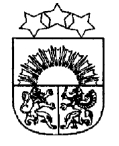 LATVIJAS  REPUBLIKA  KRĀSLAVAS  NOVADSKRĀSLAVAS  NOVADA  DOMEReģ. Nr. 90001267487Rīgas iela 51, Krāslava, Krāslavas nov., LV-5601. Tālrunis +371 65624383, fakss +371 65681772e-pasts: dome@kraslava.lvKrāslavāSĒDES PROTOKOLS2019.gada 28.februārī									Nr.3Sēde sasaukta  Krāslavas novada domē,                        Rīgas ielā 51, Krāslavā, plkst.1400Sēdi atklāj plkst.1400Sēdi vada – novada domes priekšsēdētājs Gunārs UpenieksSēdi protokolē – lietvede Ārija LeonovičaPiedalāsDeputāti: Vera Bīriņa, Jāzeps Dobkevičs, Aleksandrs Jevtušoks, Raimonds Kalvišs, Viktorija Lene, Antons Ļaksa, Viktors Moisejs, Juris Saksons, Aleksandrs Savickis, Gunārs Svarinskis, Jānis Tukāns, Gunārs Upenieks, Janīna Vanaga, Ēriks Zaikovskis, Dmitrijs ZalbovičsPašvaldības administrācijas darbinieki:J.Geiba, izpilddirektors;I.Hmeļņicka, izpilddirektora vietniece finanšu un budžeta jautājumos;J.Mančinskis, izpilddirektora vietnieks;V.Aišpurs, administratīvās nodaļas vadītājs;E.Ciganovičs, juriskonsults;I.Tārauds, juriskonsults;I.Ūdre, Dzimtsarakstu nodaļas vadītāja;I.Dzalbe, attīstības nodaļas vadītāja;I.Skerškāns, zemes lietu speciālists;V.Bluss, ceļu inženieris;I.Bidzāne, Bāriņtiesas priekšsēdētāja;E.Škutāne, “Krāslavas Vēstis” redaktore;I.Kavinska, sabiedrtiswko attiecību speciāliste;L.Miglāne, Izglītības pārvaldes vadītāja;V.Leikuma, pašvaldības aģentūras „Krāslavas slimokase“ direktore;V.Maslovs, SIA „Krāslavas nami“ valdes priekšsēdētājs.Sēdes vadītājs G.Upenieks piedāvā veikt izmaiņas sēdes darba kārtībā un iekļaut:Papildjautājumu Nr.11 “Par pieteikšanos nekustamā īpašuma izsolei ”;Papildjautājumu Nr.12 “Par nekustamo īpašumu nosacīto cenu”;Papildjautājumu Nr.13 “Par nekustamo īpašumu izsoli”;Papildjautājumu Nr.14 “Par būves Piedrujā, Piedrujas pagastā, nomas tiesību izsoli”;Papildjautājumu Nr.15 “Par nekustamā īpašuma Indras ielā 32, Krāslavā, nomas tiesībām”; Papildjautājumu Nr.16 “Par nekustamā īpašuma nodokļa parāda un nokavējuma naudas piedziņu bezstrīda kārtībā”;Papildjautājumu Nr.17 “Par nekustamā īpašuma nodokļa parādu dzēšanu”;Papildjautājumu Nr.18 “Par kustamās mantas atsavināšanu”;Papildjautājumu Nr.19 “Par nekustamā īpašuma nodokļa atvieglojumu piešķiršanu”;Papildjautājumu Nr.20 “Par materiālās palīdzības piešķiršanu”;Papildjautājumu Nr.21 “Par Krāslavas novada pašvaldības nekustamā īpašuma atsavināšanu”;Papildjautājumu Nr.22 “Par nekustamā īpašuma “Bluķi”, Augstkalnē, Ūdrīšu pagastā, ar kadastra numuru 6096 007 0231 izslēgšanu no Krāslavas novada domes bilances un nodošanu Krāslavas novada Ūdrīšu pagasta pārvaldei”;Papildjautājumu Nr.23 “Par nekustamā īpašuma iegādi”; Papildjautājumu Nr.24 “Par pamatkapitāla palielināšanu”;Papildjautājumu Nr.25 “Par servitūtu nodibināšanu”;Papildjautājumu Nr.26 “Par ārzemju komandējumu”;Papildjautājumu Nr.27 “Par finansējuma piešķiršanu Biedrībai „Basketbola klubs “Krāslava””;Papildjautājumu Nr.28 “Par grozījumiem novada domes lēmumos”;Papildjautājumu Nr.29 “Par nedzīvojamo telpu nomu”;Papildjautājumu Nr.30 “Par kustamās mantas noņemšanu no bilances”;Papildjautājumu Nr.31 “Par mērķdotācijas sadali Krāslavas novada māksliniecisko kolektīvu vadītāju atlīdzībai”;Papildjautājumu Nr.32 “Par Krāslavas novada pašvaldības 2018.gada budžeta izpildi”;Papildjautājumu Nr.33 “Par Krāslavas novada pašvaldības budžetu 2019.gadam “.Deputātiem citu priekšlikumu un iebildumu nav.Balso par sēdes darba kārtību ar papildinājumiem.Vārdiskais balsojums:par –  V.Bīriņa, J.Dobkevičs, A.Jevtušoks, R.Kalvišs, V.Lene,  A.Ļaksa, V.Moisejs, J.Saksons, A.Savickis, G.Svarinskis, J.Tukāns, G.Upenieks, J.Vanaga, Ē.Zaikovskis, D.Zalbovičspret - navatturas – navAtklāti balsojot, par – 15, pret – nav, atturas – nav, Krāslavas novada dome nolemj:	Apstiprināt domes sēdes darba kārtību ar papildinājumiem:Darba kārtība:Par avārijas stāvokļa noteikšanu uz pašvaldības ceļiem un ielāmPar transportlīdzekļu masas ierobežojumiem uz pašvaldības ceļiemPar grozījumiem Krāslavas novada pašvaldības aģentūras „Krāslavas Slimokase” nolikumāPar izmaiņām Krāslavas novada domes Nekustamā īpašuma nodokļa atvieglojumu piešķiršanas komisijas sastāvāPar zemes ierīcības projektu apstiprināšanuZemes jautājumiAdresācijas jautājumiDzīvokļu jautājumiPar projektu konkursa “Iedzīvotāji veido savu vidi 2019” nolikuma apstiprināšanuPar projektu konkursa “Jauniešu biznesa ideju konkurss komercdarbības uzsākšanai vai attīstībai Krāslavas novadā” nolikuma apstiprināšanuPar pieteikšanos nekustamā īpašuma izsolei Par nekustamo īpašumu nosacīto cenuPar nekustamo īpašumu izsoliPar būves Piedrujā, Piedrujas pagastā, nomas tiesību izsoli Par nekustamā īpašuma Indras ielā 32, Krāslavā, nomas tiesībām Par nekustamā īpašuma nodokļa parāda un nokavējuma naudas piedziņu bezstrīda kārtībāPar nekustamā īpašuma nodokļa parādu dzēšanuPar kustamās mantas atsavināšanuPar nekustamā īpašuma nodokļa atvieglojumu piešķiršanuPar materiālās palīdzības piešķiršanuPar Krāslavas novada pašvaldības nekustamā īpašuma atsavināšanuPar nekustamā īpašuma “Bluķi”, Augstkalnē, Ūdrīšu pagastā, ar kadastra numuru 6096 007 0231 izslēgšanu no Krāslavas novada domes bilances un nodošanu Krāslavas novada Ūdrīšu pagasta pārvaldeiPar nekustamā īpašuma iegādi Par pamatkapitāla palielināšanuPar servitūtu nodibināšanuPar ārzemju komandējumuPar finansējuma piešķiršanu Biedrībai „Basketbola klubs “Krāslava”Par grozījumiem novada domes lēmumosPar nedzīvojamo telpu nomuPar kustamās mantas noņemšanu no bilancesPar mērķdotācijas sadali Krāslavas novada māksliniecisko kolektīvu vadītāju atlīdzībaiPar Krāslavas novada pašvaldības 2018.gada budžeta izpildiPar Krāslavas novada pašvaldības budžetu 2019.gadam 1.§Par avārijas stāvokļa noteikšanu uz pašvaldības ceļiem un ielāmZiņo: G.UpenieksVārdiskais balsojums:par –  V.Bīriņa, J.Dobkevičs, A.Jevtušoks, R.Kalvišs, V.Lene,  A.Ļaksa, V.Moisejs, J.Saksons, A.Savickis, G.Svarinskis, J.Tukāns, G.Upenieks, J.Vanaga, Ē.Zaikovskis, D.Zalbovičspret - navatturas – navAtklāti balsojot, par – 15, pret – nav, atturas – nav, Krāslavas novada dome nolemj:Sakarā ar to, ka vairākiem pašvaldības ceļu posmiem to konstrukcijas nolietošanās dēļ nav iespējams nodrošināt uzturēšanas klasei atbilstošu prasību izpildi, kā arī nepietiekoša finansējuma dēļ veikt avārijas stāvoklī esošo ceļu remontu, pamatojoties uz likuma “Par pašvaldībām” 21.panta pirmās daļas 27.punktu un saskaņā ar Ministru kabineta 2010.gada 9.marta noteikumu Nr.224 “Noteikumi par valsts un pašvaldību autoceļu ikdienas uzturēšanas prasībām un to izpildes kontroli” 9., 10., 11. un 12.punktu, noteikt avārijas stāvokli uz Krāslavas novada pašvaldības autoceļiem un ielām saskaņa ar sarakstu : Lēmums projekta iesniedzējsDomes priekšsēdētājs G.UpenieksLēmuma projektu sagatavojaCeļu inženieris V.Bluss2.§Par transportlīdzekļu masas ierobežojumiem uz pašvaldības ceļiemZiņo: G.UpenieksVārdiskais balsojums:par –  V.Bīriņa, J.Dobkevičs, A.Jevtušoks, R.Kalvišs, V.Lene,  A.Ļaksa, V.Moisejs, J.Saksons, A.Savickis, G.Svarinskis, J.Tukāns, G.Upenieks, J.Vanaga, Ē.Zaikovskis, D.Zalbovičspret - navatturas – navAtklāti balsojot, par – 15, pret – nav, atturas – nav, Krāslavas novada dome nolemj:Lai novērstu Krāslavas novada pašvaldības autoceļu bojājumus nelabvēlīgo laika apstākļu dēļ, pamatojoties uz 2016.gada 19.janvāra MK noteikumu Nr.42  “Kārtība, kādā aizliedzama vai ierobežojama satiksme” 2.1., 3.2. un 4.1.punktu, noteikt transportlīdzekļu masas ierobežojumus uz sekojošiem Krāslavas novada pašvaldības ceļiem: 2. Ierobežojumi stājas spēkā  01.03.2019. un ir piemērojami līdz ierobežojumu piemērošanas nepieciešamības izbeigšanās brīdim. Lēmums projekta iesniedzējsDomes priekšsēdētājs G.UpenieksLēmuma projektu sagatavojaCeļu inženieris V.Bluss3.§Par grozījumiem Krāslavas novada pašvaldības aģentūras „Krāslavas Slimokase” nolikumāZiņo: G.UpenieksVārdiskais balsojums:par –  V.Bīriņa, J.Dobkevičs, A.Jevtušoks, R.Kalvišs, V.Lene,  A.Ļaksa, V.Moisejs, J.Saksons, A.Savickis, G.Svarinskis, J.Tukāns, G.Upenieks, J.Vanaga, Ē.Zaikovskis, D.Zalbovičspret - navatturas – navAtklāti balsojot, par – 15, pret – nav, atturas – nav, Krāslavas novada dome nolemj:Pamatojoties uz likuma “Par pašvaldībām” 21.panta pirmās daļas 8.punktu un Publisko aģentūru likuma 16.panta otro daļu, veikt grozījumus Krāslavas novada pašvaldības aģentūras „Krāslavas Slimokase” nolikumā (apstiprināts  ar Krāslavas novada domes 29.12.2009. lēmumu (protokols Nr.15, 2.§)) un aizstāt vārdus “pacienta iemaksa” attiecīgajā locījumā ar vārdiem “pacienta līdzmaksājums” attiecīgajā locījumā. Lēmuma projekta iesniedzējs:Sociālo un veselības aizsardzības lietu komiteja4.§Par izmaiņām Krāslavas novada domes Nekustamā īpašuma nodokļa atvieglojumu piešķiršanas komisijas sastāvāZiņo: G.UpenieksVārdiskais balsojums:par –  V.Bīriņa, J.Dobkevičs, A.Jevtušoks, R.Kalvišs, V.Lene,  A.Ļaksa, V.Moisejs, J.Saksons, A.Savickis, G.Svarinskis, J.Tukāns, G.Upenieks, J.Vanaga, Ē.Zaikovskis, D.Zalbovičspret - navatturas – navAtklāti balsojot, par – 15, pret – nav, atturas – nav, Krāslavas novada dome nolemj:       Pamatojoties uz likuma ,,Par pašvaldībām” 21.panta pirmās daļas 24.punktu, iecelt Krāslavas novada domes Nekustamā īpašuma nodokļa atvieglojumu piešķiršanas komisijas sastāvā Krāslavas novada domes nekustamā īpašuma nodokļu administratori Ingūnu Kokinu.Lēmuma projekta iesniedzējs:Domes priekšsēdētājs G.UpenieksLēmuma projektu sagatavoja:Administratīvās nodaļas vadītājs V.Aišpurs5.§Par zemes ierīcības projektu apstiprināšanuZiņo: G.UpenieksVārdiskais balsojums:par –  V.Bīriņa, J.Dobkevičs, A.Jevtušoks, R.Kalvišs, V.Lene,  A.Ļaksa, V.Moisejs, J.Saksons, A.Savickis, G.Svarinskis, J.Tukāns, G.Upenieks, J.Vanaga, Ē.Zaikovskis, D.Zalbovičspret - navatturas – navAtklāti balsojot, par – 15, pret – nav, atturas – nav, Krāslavas novada dome nolemj:  Saskaņā ar „Zemes ierīcības likuma” 10.panta pirmo daļu un MK noteikumiem Nr.505 “Zemes ierīcības projekta izstrādes noteikumi”, apstiprināt zemes vienības “Voltra”, Robežnieku pagastā, Krāslavas novadā ar kadastra apzīmējumu 6086 005 0335, sadales projektu.Zemes vienībai Nr.1 (6086 005 0278) ar platību 129,6 ha saglabāt nosaukumu “Voltra”, Robežnieku pagasts, Krāslavas novads.Zemes vienību lietošanas mērķis – zeme, uz kuras galvenā saimnieciskā darbība ir mežsaimniecība, kods 0201.Zemes vienībai Nr.2 (6086 005 0279) ar platību 0,1 ha piešķirt nosaukumu “Robežceļi 12”, Robežnieku pagasts, Krāslavas novads.Zemes vienību lietošanas mērķis – zeme uz kuras galvenā saimnieciskā darbība ir zeme dzelzceļa infrastruktūras zemes nodalījuma joslā un ceļu nodalījumu joslā, kods 1101.Lēmuma projekta iesniedzējs:Domes priekšsēdētājs G.UpenieksLēmuma projekta sagatavotājs:Būvvaldes vadītāja I.Danovska6.§Zemes jautājumiZiņo: G.UpenieksBalso par lēmuma projektu kopumā, izņemot 49.punktu.Vārdiskais balsojums:par –  V.Bīriņa, J.Dobkevičs, A.Jevtušoks, R.Kalvišs, V.Lene,  A.Ļaksa, V.Moisejs, J.Saksons, A.Savickis, G.Svarinskis, J.Tukāns, G.Upenieks, J.Vanaga, Ē.Zaikovskis, D.Zalbovičspret - navatturas – navAtklāti balsojot, par – 15, pret – nav, atturas – nav, Krāslavas novada dome nolemj:1. Sakarā ar to, ka kadastra kartē attēlotas Krāslavas novada pašvaldībai piekritīgo zemes vienību ar kadastra apzīmējumiem 6001-002-1995 un 6001-002-1109 robežas neatbilst situācijai dabā, aktualizēt Krāslavas novada Krāslavas pilsētas kadastra karti. Precizēt zemes vienību ar kadastra apzīmējumiem 6001-002-1995 un 6001-002-1109 robežu konfigurāciju saskaņā ar grafisko pielikumu. Precizēt zemes vienības ar kadastra apzīmējumu 6001-002-1995 platību, kas sastāda 250 m2 (0,025 ha). Precizēt zemes vienības ar kadastra apzīmējumu 6001-002-1109 platību, kas sastāda 1000 m2 (0,10 ha). Veicot kadastrālo uzmērīšanu, zemes vienību platības platība var tikt precizētas.2. Sakarā ar to, ka zemes vienības ar kadastra apzīmējumu 6064-001-0115 platība VZD datu bāzē atšķiras no platības kadastra kartē un zemes vienības platību starpība pārsniedz pieļaujamās nesaistes robežas, precizēt zemes vienības ar kadastra apzīmējumu 6064-001-0115 platību, kas sastāda 0,80 ha (veicot kadastrālo uzmērīšanu, zemes vienības platība var tikt precizēta). Sakarā ar to, ka zemes vienībai ar kadastra apzīmējumu 6064-001-0115 nav iespējams nodrošināt pieslēgumu koplietošanas ceļam, saskaņā ar Publiskas personas mantas atsavināšanas likuma 1.panta 11.punkta “b” apakšpunktu noteikt, ka zemes vienība 0,80 ha platībā ar kadastra apzīmējumu 6064-001-0115 ir starpgabals. Noteikt, ka zemes vienība 0,80 ha platībā ar kadastra apzīmējumu 6064-001-0115 Krāslavas novada Izvaltas pagastā piekrīt Krāslavas novada pašvaldībai saskaņā ar likuma „Par valsts un pašvaldību zemes īpašuma tiesībām un to nostiprināšanu zemesgrāmatās” 4'.panta otrās daļas 6.punktu.3. Sakarā ar Krāslavas novada pašvaldībai piekritīgo zemes vienību ar kadastra apzīmējumiem 6048-002-0381 un 6048-002-0382 reģistrāciju zemesgrāmatā, apvienot vienā zemesgabalā divas zemes vienības ar kadastra apzīmējumiem 6048-002-0381 un 6048-002-0382 saskaņā ar grafisko pielikumu. Lūgt VZD piešķirt kadastra apzīmējumu apvienotajam zemesgabalam 6,9 ha platībā (veicot kadastrālo uzmērīšanu, zemes vienības daļas platība var tikt precizēta). Saskaņā ar 2006.gada 20.jūnija Ministru kabineta noteikumiem Nr.496 „Nekustamā īpašuma lietošanas mērķu klasifikācija un nekustamā īpašuma lietošanas mērķu noteikšanas un maiņas kārtība”, apstiprināt apvienotajam zemesgabalam nekustamā īpašuma lietošanas mērķi - fizisko vai juridisko personu īpašumā vai lietošanā esošo ūdeņu teritorijas (kods 0302). Piešķirt zemes īpašumam, kurā sastāvā ir apvienotais zemesgabals, nosaukumu “Medusezeri”.4. Sakarā ar to, ka zemes vienības ar kadastra apzīmējumu 6084-004-0300 platība ir mazāka par Krāslavas novada teritoriālplānojumā noteikto apbūves platību, atcelt Piedrujas pagasta padomes 30.09.2008. lēmumu (protokols Nr.9) daļā par zemes vienības ar kadastra apzīmējumu 6084-004-0300 izmantošanu zemes reformas pabeigšanai.5. Sakarā ar to, ka zemes vienības ar kadastra apzīmējumu 6084-004-0300 platība ir mazāka par Krāslavas novada teritoriālplānojumā noteikto apbūves platību, saskaņā ar Publiskas personas mantas atsavināšanas likuma 1.panta 11.punkta “b” apakšpunktu noteikt, ka zemes vienība 0,6 ha platībā ar kadastra apzīmējumu 6084-004-0300 ir starpgabals. Noteikt, ka zemes vienība 0,6 ha platībā ar kadastra apzīmējumu 6084-004-0300 Krāslavas novada Piedrujas pagastā piekrīt Krāslavas novada pašvaldībai saskaņā ar likuma „Par valsts un pašvaldību zemes īpašuma tiesībām un to nostiprināšanu zemesgrāmatās” 4'.panta otrās daļas 6.punktu.7. Pamatojoties uz Valsts zemes dienesta Latgales reģionālās nodaļas 17.01.2019. vēstuli Nr.9-02/791967-1/1 “Par izmaiņu veikšanu Nekustamā īpašuma valsts kadastra informācijas sistēmā”, sakarā ar to, ka netika izmantotas tiesības izpirkt zemi, atbilstoši Valsts un pašvaldību īpašuma privatizācijas un privatizācijas sertifikātu izmantošanas pabeigšanas likuma 25.pantā noteiktajam, izbeigt SIA “Etikett”, reģistrācijas Nr.45403015634, pastāvīgās lietošanas tiesības uz zemes vienību 4,47 ha platībā ar kadastra apzīmējumu 6068-004-0629 Krāslavas novada Kalniešu pagastā. 8. Sakarā ar to, ka zemes vienībai ar kadastra apzīmējumu 6068-004-0629 nav iespējams nodrošināt pieslēgumu koplietošanas ceļam, saskaņā ar Publiskas personas mantas atsavināšanas likuma 1.panta 11.punkta “b” apakšpunktu noteikt, ka zemes vienība 4,47 ha platībā ar kadastra apzīmējumu 6068-004-0629 ir starpgabals. Noteikt, ka zemes vienība 4,47 ha platībā ar kadastra apzīmējumu 6068-004-0629 Krāslavas novada Kalniešu pagastā piekrīt Krāslavas novada pašvaldībai saskaņā ar likuma „Par valsts un pašvaldību zemes īpašuma tiesībām un to nostiprināšanu zemesgrāmatās” 4'.panta otrās daļas 6.punktu.9. Pamatojoties uz Andra M[..] 10.01.2019. iesniegumu, pagarināt 26.03.2009. Kaplavas pagasta lauku apvidus zemes nomas līguma Nr.15 darbības termiņu uz 20 gadiem, nosakot nomas maksu 0,5% apmērā no zemes kadastrālās vērtības gadā, saskaņā ar MK noteikumu Nr.644 „Noteikumi par neizpirktās lauku apvidus zemes nomas līguma noslēgšanas un nomas maksas aprēķināšanas kārtību” 7.punktu. Zemes lietošanas mērķis – zeme, uz kuras galvenā saimnieciskā darbība ir lauksaimniecība (kods 0101).10. Pamatojoties uz Jura K[..]  16.01.2019. iesniegumu, pagarināt 26.03.2009. Kaplavas pagasta lauku apvidus zemes nomas līguma (par zemes vienību ar kadastra apzīmējumu 6070-004-0215) darbības termiņu uz 20 gadiem, nosakot nomas maksu 0,5% apmērā no zemes kadastrālās vērtības gadā, saskaņā ar MK noteikumu Nr.644 „Noteikumi par neizpirktās lauku apvidus zemes nomas līguma noslēgšanas un nomas maksas aprēķināšanas kārtību” 7.punktu. Zemes lietošanas mērķis – zeme, uz kuras galvenā saimnieciskā darbība ir lauksaimniecība (kods 0101).11. Pamatojoties uz K/S “Sauleskalns-1” valdes priekšsēdētāja Donāta Čižika 11.12.2018. iesniegumu, grozīt 02.10.2008. Kombuļu pagasta lauku apvidus zemes nomas līgumu Nr.46, kā arī grozīt 30.01.2009. Kombuļu pagasta lauku apvidus zemes nomas līgumu Nr.57. Izbeigt K/S “Sauleskalns-1”, reģistrācijas Nr.41503012341, nomas tiesības uz zemes vienībām ar kadastra apzīmējumiem 6074-005-0198, 6074-005-0141 un 6074-001-0103. Pagarināt 02.10.2008. Kombuļu pagasta lauku apvidus zemes nomas līguma Nr.46, kā arī 30.01.2009. Kombuļu pagasta lauku apvidus zemes nomas līgumu Nr.57 darbības termiņu uz 20 gadiem, nosakot nomas maksu 0,5% apmērā no zemes kadastrālās vērtības gadā, saskaņā ar MK noteikumu Nr.644 „Noteikumi par neizpirktās lauku apvidus zemes nomas līguma noslēgšanas un nomas maksas aprēķināšanas kārtību” 7.punktu. Zemes lietošanas mērķis – zeme, uz kuras galvenā saimnieciskā darbība ir lauksaimniecība (kods 0101).12. Pamatojoties uz Gunta V[..]  14.02.2019. iesniegumu, grozīt 19.12.2013. Kombuļu pagasta lauku apvidus zemes nomas līgumu (reģ. Nr.186). Izbeigt Guntim V[..], personas kods [..], nomas tiesības uz zemes vienību ar kadastra apzīmējumu 6074-004-0223 Krāslavas novada Kombuļu pagastā.13. Pamatojoties uz Z/S “Līva” 01.01.2014. iesniegumu, pagarināt 01.01.2014. Aulejas pagasta lauku apvidus zemes nomas līguma (reģ.Nr.82) darbības termiņu uz 6 gadiem, nosakot nomas maksu atbilstoši Krāslavas novada domes apstiprinātam nomas pakalpojumu maksas cenrādim, saskaņā ar MK noteikumu Nr.350 „Publiskas personas zemes nomas un apbūves tiesības noteikumi” 30.4.punktu. Zemes lietošanas mērķis – zeme, uz kuras galvenā saimnieciskā darbība ir lauksaimniecība (kods 0101).14. Sakarā ar Marijas K[..]  nāvi, lauzt 02.01.2007. Kalniešu pagasta lauku apvidus zemes nomas līgumu Nr.72, kā arī 28.12.2011. Kalniešu pagasta lauku apvidus zemes nomas līgumu (reģ. Nr.173). Izbeigt Marijai K[..], personas kods [..], nomas tiesības uz zemes vienībām ar kadastra apzīmējumiem 6068-003-0383 un 6068-003-0194 Krāslavas novada Kalniešu pagastā.15. Pamatojoties uz Ivetas K[..]  11.02.2019. iesniegumu, pagarināt 20.02.2014. Krāslavas pagasta lauku apvidus zemes nomas līguma (reģ. Nr.16) darbības termiņu uz 6 gadiem, nosakot nomas maksu atbilstoši Krāslavas novada domes apstiprinātam nomas pakalpojumu maksas cenrādim, saskaņā ar MK noteikumu Nr.350 „Publiskas personas zemes nomas un apbūves tiesības noteikumi” 30.4.punktu. Zemes lietošanas mērķis – zeme, uz kuras galvenā saimnieciskā darbība ir lauksaimniecība (kods 0101).16. Pamatojoties uz Marijas Z[..]  25.01.2019. iesniegumu, lauzt 30.05.2011. Skaistas pagasta lauku apvidus zemes nomas līgumu (reģ. Nr.68). Izbeigt Marijai Z[..], personas kods [..], nomas tiesības uz zemes vienību ar kadastra apzīmējumu 6088-006-0248 Krāslavas novada Skaistas pagastā.17. Pamatojoties uz Ilgas S[..]  27.01.2019. iesniegumu, iznomāt Ilgai S[..], personas kods [..], dzīvo Krāslavas novada Skaistas pagastā, [..], Krāslavas novada pašvaldībai piekritīgo zemes vienību 1,11 ha platībā ar kadastra apzīmējumu 6088-006-0248 Krāslavas novada Skaistas pagastā uz 30 gadiem, nosakot nomas maksu 0,5% apmērā no zemes kadastrālās vērtības gadā, saskaņā ar MK noteikumu Nr.350 „Publiskas personas zemes nomas un apbūves tiesības noteikumi” 30.2.punktu. Zemes lietošanas mērķis – zeme, uz kuras galvenā saimnieciskā darbība ir lauksaimniecība (kods 0101).18. Pamatojoties uz Antona L[..]  29.01.2019. iesniegumu, pagarināt 20.02.2014. Kaplavas pagasta lauku apvidus zemes nomas līguma (reģ. Nr.77) darbības termiņu uz 25 gadiem, nosakot nomas maksu 0,5% apmērā no zemes kadastrālās vērtības gadā, saskaņā ar MK noteikumu Nr.350 „Publiskas personas zemes nomas un apbūves tiesības noteikumi” 30.2.punktu. Zemes lietošanas mērķis – zeme, uz kuras galvenā saimnieciskā darbība ir lauksaimniecība (kods 0101).19. Pamatojoties uz Zojas B[..]  04.02.2019. iesniegumu, pagarināt 20.03.2014. Kaplavas pagasta lauku apvidus zemes nomas līguma (reģ. Nr.102) darbības termiņu uz 25 gadiem, nosakot nomas maksu 0,5% apmērā no zemes kadastrālās vērtības gadā, saskaņā ar MK noteikumu Nr.350 „Publiskas personas zemes nomas un apbūves tiesības noteikumi” 30.2.punktu. Zemes lietošanas mērķis – zeme, uz kuras galvenā saimnieciskā darbība ir lauksaimniecība (kods 0101).20. Pamatojoties uz Andreja D[..]  23.02.2019. iesniegumu, pagarināt 20.03.2014. Kaplavas pagasta lauku apvidus zemes nomas līguma (reģ. Nr.102) darbības termiņu uz 25 gadiem, nosakot nomas maksu 0,5% apmērā no zemes kadastrālās vērtības gadā, saskaņā ar MK noteikumu Nr.350 „Publiskas personas zemes nomas un apbūves tiesības noteikumi” 30.2.punktu. Zemes lietošanas mērķis – zeme, uz kuras galvenā saimnieciskā darbība ir lauksaimniecība (kods 0101). 21. Pamatojoties uz Eduarda J[..]  06.02.2019. iesniegumu, pagarināt 26.05.2009. Robežnieku pagasta lauku apvidus zemes nomas līguma Nr.10-J darbības termiņu uz 20 gadiem, nosakot nomas maksu 0,5% apmērā no zemes kadastrālās vērtības gadā, saskaņā ar MK noteikumu Nr.644 „Noteikumi par neizpirktās lauku apvidus zemes nomas līguma noslēgšanas un nomas maksas aprēķināšanas kārtību” 7.punktu. Zemes lietošanas mērķis – zeme, uz kuras galvenā saimnieciskā darbība ir lauksaimniecība (kods 0101).22. Pamatojoties uz Aleksandra J[..]  29.01.2019. iesniegumu, pagarināt 28.03.2013. Robežnieku pagasta lauku apvidus zemes nomas līguma Nr.46-J (reģ. Nr.54) darbības termiņu uz 25 gadiem, nosakot nomas maksu 0,5% apmērā no zemes kadastrālās vērtības gadā, saskaņā ar MK noteikumu Nr.350 „Publiskas personas zemes nomas un apbūves tiesības noteikumi” 30.2.punktu. Zemes lietošanas mērķis – zeme, uz kuras galvenā saimnieciskā darbība ir lauksaimniecība (kods 0101).23. Pamatojoties uz Andreja J[..]  05.02.2019. iesniegumu, pagarināt 20.02.2014. Robežnieku pagasta lauku apvidus zemes nomas līguma Nr.49-J (reģ. Nr.22) darbības termiņu uz 25 gadiem, nosakot nomas maksu 0,5% apmērā no zemes kadastrālās vērtības gadā, saskaņā ar MK noteikumu Nr.350 „Publiskas personas zemes nomas un apbūves tiesības noteikumi” 30.2.punktu. Zemes lietošanas mērķis – zeme, uz kuras galvenā saimnieciskā darbība ir lauksaimniecība (kods 0101).24. Pamatojoties uz Pāvela L[..]  07.02.2019. iesniegumu, pagarināt 20.02.2014. Robežnieku pagasta lauku apvidus zemes nomas līguma Nr.33-L (reģ. Nr.21) darbības termiņu uz 25 gadiem, nosakot nomas maksu 0,5% apmērā no zemes kadastrālās vērtības gadā, saskaņā ar MK noteikumu Nr.350 „Publiskas personas zemes nomas un apbūves tiesības noteikumi” 30.2.punktu. Zemes lietošanas mērķis – zeme, uz kuras galvenā saimnieciskā darbība ir lauksaimniecība (kods 0101).25. Pamatojoties uz Igora J[..]  11.02.2019. iesniegumu, pagarināt 28.03.2013. Robežnieku pagasta lauku apvidus zemes nomas līguma Nr.47-J (reģ. Nr.55) darbības termiņu uz 25 gadiem, nosakot nomas maksu 0,5% apmērā no zemes kadastrālās vērtības gadā, saskaņā ar MK noteikumu Nr.350 „Publiskas personas zemes nomas un apbūves tiesības noteikumi” 30.2.punktu. Zemes lietošanas mērķis – zeme, uz kuras galvenā saimnieciskā darbība ir lauksaimniecība (kods 0101).26. Pamatojoties uz Marijas S[..]  08.02.2019. iesniegumu, pagarināt 30.05.2013. Robežnieku pagasta lauku apvidus zemes nomas līguma Nr.81-S (reģ. Nr.98) darbības termiņu uz 25 gadiem, nosakot nomas maksu 0,5% apmērā no zemes kadastrālās vērtības gadā, saskaņā ar MK noteikumu Nr.350 „Publiskas personas zemes nomas un apbūves tiesības noteikumi” 30.2.punktu. Zemes lietošanas mērķis – zeme, uz kuras galvenā saimnieciskā darbība ir lauksaimniecība (kods 0101).27. Pamatojoties uz Genādija K[..]  08.02.2019. iesniegumu, pagarināt 22.08.2013. Robežnieku pagasta lauku apvidus zemes nomas līguma Nr.74-K (reģ.Nr.129) darbības termiņu uz 6 gadiem, nosakot nomas maksu atbilstoši Krāslavas novada domes apstiprinātam nomas pakalpojumu maksas cenrādim, saskaņā ar MK noteikumu Nr.350 „Publiskas personas zemes nomas un apbūves tiesības noteikumi” 30.4.punktu. Zemes lietošanas mērķis – zeme, uz kuras galvenā saimnieciskā darbība ir lauksaimniecība (kods 0101).28. Pamatojoties uz Jāņa O[..]  08.02.2019. iesniegumu, pagarināt 03.02.2009. Robežnieku pagasta lauku apvidus zemes nomas līguma Nr.6-O darbības termiņu uz 20 gadiem, nosakot nomas maksu 0,5% apmērā no zemes kadastrālās vērtības gadā, saskaņā ar MK noteikumu Nr.644 „Noteikumi par neizpirktās lauku apvidus zemes nomas līguma noslēgšanas un nomas maksas aprēķināšanas kārtību” 7.punktu. Zemes lietošanas mērķis – zeme, uz kuras galvenā saimnieciskā darbība ir lauksaimniecība (kods 0101).29. Pamatojoties uz Maijas Š[..]  11.02.2019. iesniegumu, pagarināt 30.05.2013. Robežnieku pagasta lauku apvidus zemes nomas līguma Nr.80-S (reģ.Nr.96) darbības termiņu uz 6 gadiem, nosakot nomas maksu atbilstoši Krāslavas novada domes apstiprinātam nomas pakalpojumu maksas cenrādim, saskaņā ar MK noteikumu Nr.350 „Publiskas personas zemes nomas un apbūves tiesības noteikumi” 30.4.punktu. Zemes lietošanas mērķis – zeme, uz kuras galvenā saimnieciskā darbība ir lauksaimniecība (kods 0101).30. Pamatojoties uz Viktorijas Š[..]  12.02.2019. iesniegumu, pagarināt 31.01.2013. Robežnieku pagasta lauku apvidus zemes nomas līguma Nr.76-Š (reģ. Nr.42) darbības termiņu uz 25 gadiem, nosakot nomas maksu 0,5% apmērā no zemes kadastrālās vērtības gadā, saskaņā ar MK noteikumu Nr.350 „Publiskas personas zemes nomas un apbūves tiesības noteikumi” 30.2.punktu. Zemes lietošanas mērķis – zeme, uz kuras galvenā saimnieciskā darbība ir mežsaimniecība (kods 0201).31. Pamatojoties uz Regīnas K[..]  07.02.2019. iesniegumu, lauzt 04.06.2009. Robežnieku pagasta lauku apvidus zemes nomas līgumu Nr.33-K. Izbeigt Regīnai K[..], personas kods [..], nomas tiesības uz zemes vienību ar kadastra apzīmējumu 6086-004-0869 Krāslavas novada Robežnieku pagastā.32. Pamatojoties uz Vladimira K[..]  07.02.2019. iesniegumu, lauzt 14.06.2009. Robežnieku pagasta lauku apvidus zemes nomas līgumu Nr.34-K. Izbeigt Vladimiram K[..], personas kods [..], nomas tiesības uz zemes vienību ar kadastra apzīmējumu 6086-004-0861 Krāslavas novada Robežnieku pagastā.33. Pamatojoties uz Riharda K[..]  08.02.2019. iesniegumu, iznomāt Rihardam K[..], personas kods [..], dzīvo Krāslavas novada Robežnieku pagastā, [..], Krāslavas novada pašvaldībai piekritīgās zemes vienības 1,1 ha platībā ar kadastra apzīmējumu 6086-004-0861 un 0,7 ha platībā ar kadastra apzīmējumu 6086-004-0869 Krāslavas novada Robežnieku pagastā uz 30 gadiem, nosakot nomas maksu 0,5% apmērā no zemes kadastrālās vērtības gadā, saskaņā ar MK noteikumu Nr.350 „Publiskas personas zemes nomas un apbūves tiesības noteikumi” 30.2.punktu. Zemes lietošanas mērķis – zeme, uz kuras galvenā saimnieciskā darbība ir lauksaimniecība (kods 0101).34. Pamatojoties uz Leongīnas J[..]  11.02.2018. iesniegumu, iznomāt Leongīnai J[..], personas kods [..], dzīvo Krāslavā, [..], Krāslavas novada pašvaldībai piekritīgo zemes vienību 0,36 ha platībā ar kadastra apzīmējumu 6086-004-0278 Krāslavas novada Robežnieku pagastā uz 30 gadiem, nosakot nomas maksu 1,5% apmērā no zemes kadastrālās vērtības gadā, piemērojot koeficientu 1,5 sakarā ar to, ka uz zemesgabala atrodas būves, kuras ir ierakstāmas, bet nav ierakstītas zemesgrāmatā, saskaņā ar MK noteikumu Nr.350 „Publiskas personas zemes nomas un apbūves tiesības noteikumi” 17.punktu, 22.1.punktu. Zemes lietošanas mērķis – zeme, uz kuras galvenā saimnieciskā darbība ir lauksaimniecība (kods 0101). Uz zemes vienības ar kadastra apzīmējumu 6086-004-0278 atrodas Leongīnai J[..]  valdījumā esošas ēkas un būves saskaņā ar Robežnieku pagasta pārvaldes 21.02.2019. izziņu Nr.3.10-8.35. Pamatojoties uz Nikolaja L[..]  08.02.2018. iesniegumu, iznomāt Nikolaja L[..], personas kods [..], dzīvo Krāslavas novada Robežnieku pagastā, [..] Krāslavas novada pašvaldībai piekritīgo zemes vienību 4,4 ha platībā ar kadastra apzīmējumu 6086-005-0038 Krāslavas novada Robežnieku pagastā uz 30 gadiem, nosakot nomas maksu 1,5% apmērā no zemes kadastrālās vērtības gadā, piemērojot koeficientu 1,5 sakarā ar to, ka uz zemesgabala atrodas būves, kuras ir ierakstāmas, bet nav ierakstītas zemesgrāmatā, saskaņā ar MK noteikumu Nr.350 „Publiskas personas zemes nomas un apbūves tiesības noteikumi” 17.punktu, 22.1.punktu. Zemes lietošanas mērķis – zeme, uz kuras galvenā saimnieciskā darbība ir lauksaimniecība (kods 0101). Uz zemes vienības ar kadastra apzīmējumu 6086-005-0038 atrodas Nikolajam L[..]  valdījumā esošas ēkas un būves saskaņā ar Robežnieku pagasta pārvaldes 22.02.2019. izziņu Nr.3.10-10.36. Pamatojoties uz Veoletas P[..]  08.11.2018. iesniegumu, pagarināt 12.12.2013. Piedrujas pagasta lauku apvidus zemes nomas līguma Nr.156/2013 (reģ. Nr.193) darbības termiņu uz 6 gadiem, nosakot nomas maksu atbilstoši Krāslavas novada domes apstiprinātam nomas pakalpojumu maksas cenrādim, saskaņā ar MK noteikumu Nr.350 „Publiskas personas zemes nomas un apbūves tiesības noteikumi” 30.4.punktu. Zemes lietošanas mērķis – zeme, uz kuras galvenā saimnieciskā darbība ir lauksaimniecība (kods 0101).37. Pamatojoties uz Aināra G[..]  12.02.2019. iesniegumu, pagarināt 06.03.2014. Piedrujas pagasta lauku apvidus zemes nomas līguma Nr.173/2014 (reģ. Nr.74) darbības termiņu uz 6 gadiem, nosakot nomas maksu atbilstoši Krāslavas novada domes apstiprinātam nomas pakalpojumu maksas cenrādim, saskaņā ar MK noteikumu Nr.350 „Publiskas personas zemes nomas un apbūves tiesības noteikumi” 30.4.punktu. Zemes lietošanas mērķis – zeme, uz kuras galvenā saimnieciskā darbība ir lauksaimniecība (kods 0101).38. Pamatojoties uz Jevgēnija P[..]  11.02.2019. iesniegumu, pagarināt 27.03.2014. Piedrujas pagasta lauku apvidus zemes nomas līguma Nr.178/2014 (reģ. Nr.96) darbības termiņu uz 25 gadiem, nosakot nomas maksu 0,5% apmērā no zemes kadastrālās vērtības gadā, saskaņā ar MK noteikumu Nr.350 „Publiskas personas zemes nomas un apbūves tiesības noteikumi” 30.2.punktu. Zemes lietošanas mērķis – zeme, uz kuras galvenā saimnieciskā darbība ir lauksaimniecība (kods 0101).39. Pamatojoties uz Pjotra Š[..]  12.02.2019. iesniegumu, pagarināt 23.01.2014. Piedrujas pagasta lauku apvidus zemes nomas līguma Nr.163/2014 (reģ. Nr.27) darbības termiņu uz 25 gadiem, nosakot nomas maksu 0,5% apmērā no zemes kadastrālās vērtības gadā, saskaņā ar MK noteikumu Nr.350 „Publiskas personas zemes nomas un apbūves tiesības noteikumi” 30.2.punktu. Zemes lietošanas mērķis – zeme, uz kuras galvenā saimnieciskā darbība ir lauksaimniecība (kods 0101).40. Pamatojoties uz Vilhelminas T[..]  11.02.2019. iesniegumu, pagarināt 27.03.2014. Piedrujas pagasta lauku apvidus zemes nomas līguma Nr.183/2014 (reģ. Nr.144) darbības termiņu uz 25 gadiem, nosakot nomas maksu 1,5% apmērā no zemes kadastrālās vērtības gadā, piemērojot koeficientu 1,5 sakarā ar to, ka uz zemesgabala atrodas būves, kuras ir ierakstāmas, bet nav ierakstītas zemesgrāmatā, saskaņā ar MK noteikumu Nr.350 „Publiskas personas zemes nomas un apbūves tiesības noteikumi” 17.punktu, 22.1.punktu. Zemes lietošanas mērķis – zeme, uz kuras galvenā saimnieciskā darbība ir lauksaimniecība (kods 0101). 41. Pamatojoties uz Olgas Š[..]  13.02.2019. iesniegumu, pagarināt 06.03.2014. Piedrujas pagasta lauku apvidus zemes nomas līguma Nr.174/2014 (reģ. Nr.31) darbības termiņu uz 25 gadiem, nosakot nomas maksu 0,5% apmērā no zemes kadastrālās vērtības gadā, saskaņā ar MK noteikumu Nr.350 „Publiskas personas zemes nomas un apbūves tiesības noteikumi” 30.2.punktu. Zemes lietošanas mērķis – zeme, uz kuras galvenā saimnieciskā darbība ir lauksaimniecība (kods 0101).42. Pamatojoties uz Jurija Š[..]  13.02.2019. iesniegumu, pagarināt 27.03.2014. Piedrujas pagasta lauku apvidus zemes nomas līguma Nr.182/2014 (reģ. Nr.100) darbības termiņu uz 6 gadiem, nosakot nomas maksu atbilstoši Krāslavas novada domes apstiprinātam nomas pakalpojumu maksas cenrādim, saskaņā ar MK noteikumu Nr.350 „Publiskas personas zemes nomas un apbūves tiesības noteikumi” 30.4.punktu. Zemes lietošanas mērķis – zeme, uz kuras galvenā saimnieciskā darbība ir lauksaimniecība (kods 0101).43. Pamatojoties uz Eduarda J[..]  13.02.2019. iesniegumu, pagarināt 27.03.2014. Piedrujas pagasta lauku apvidus zemes nomas līguma Nr.136/2014 (reģ. Nr.143) darbības termiņu uz 25 gadiem, nosakot nomas maksu 0,5% apmērā no zemes kadastrālās vērtības gadā, saskaņā ar MK noteikumu Nr.350 „Publiskas personas zemes nomas un apbūves tiesības noteikumi” 30.2.punktu. Zemes lietošanas mērķis – zeme, uz kuras galvenā saimnieciskā darbība ir lauksaimniecība (kods 0101).44. Pamatojoties uz Marijas S[..]  13.02.2019. iesniegumu, pagarināt 27.03.2014. Piedrujas pagasta lauku apvidus zemes nomas līguma Nr.180/2014 (reģ. Nr.95) darbības termiņu uz 25 gadiem, nosakot nomas maksu 0,5% apmērā no zemes kadastrālās vērtības gadā, saskaņā ar MK noteikumu Nr.350 „Publiskas personas zemes nomas un apbūves tiesības noteikumi” 30.2.punktu. Zemes lietošanas mērķis – zeme, uz kuras galvenā saimnieciskā darbība ir lauksaimniecība (kods 0101).45. Pamatojoties uz Vadima P[..]  13.02.2019. iesniegumu, pagarināt 27.03.2014. Piedrujas pagasta lauku apvidus zemes nomas līguma Nr.177/2014 (reģ. Nr.98) darbības termiņu uz 25 gadiem, nosakot nomas maksu 0,5% apmērā no zemes kadastrālās vērtības gadā, saskaņā ar MK noteikumu Nr.350 „Publiskas personas zemes nomas un apbūves tiesības noteikumi” 30.2.punktu. Zemes lietošanas mērķis – zeme, uz kuras galvenā saimnieciskā darbība ir lauksaimniecība (kods 0101).46. Pamatojoties uz Jeļena R[..]  14.02.2019. iesniegumu, pagarināt 27.03.2014. Piedrujas pagasta lauku apvidus zemes nomas līguma Nr.181/2014 (reģ. Nr.97) darbības termiņu uz 25 gadiem, nosakot nomas maksu 0,5% apmērā no zemes kadastrālās vērtības gadā, saskaņā ar MK noteikumu Nr.350 „Publiskas personas zemes nomas un apbūves tiesības noteikumi” 30.2.punktu. Zemes lietošanas mērķis – zeme, uz kuras galvenā saimnieciskā darbība ir lauksaimniecība (kods 0101).47. Pamatojoties uz Pjotra K[..]  13.02.2019. iesniegumu, lauzt 06.03.2014. Piedrujas pagasta lauku apvidus zemes nomas līgumu Nr.175/2014 (reģ. Nr.32). Izbeigt Pjotram K[..], personas kods [..], nomas tiesības uz zemes vienību ar kadastra apzīmējumu 6084-001-0268 Krāslavas novada Piedrujas pagastā.48. Pamatojoties uz Svetlanas K[..]  13.02.2019. iesniegumu, iznomāt Svetlanai K[..], personas kods [..], dzīvo Krāslavas novadā, Piedrujas pagastā, [..] rezerves zemes fondā ieskaitīto zemes vienību 3,4 ha platībā ar kadastra apzīmējumu 6084-001-0268 Krāslavas novada Piedrujas pagastā uz 30 gadiem, nosakot nomas maksu 0,5% apmērā no zemes kadastrālās vērtības gadā, saskaņā ar MK noteikumu Nr.350 „Publiskas personas zemes nomas un apbūves tiesības noteikumi” 30.2.punktu. Zemes lietošanas mērķis – zeme, uz kuras galvenā saimnieciskā darbība ir lauksaimniecība (kods 0101). Noteikt, ka pašvaldība var vienpusējā kārtā izbeigt zemes nomas tiesībās uz zemes vienību ar kadastra apzīmējumu 6084-001-0268 gadījumā, ja minētā zemes vienība ir nepieciešama Zemes pārvaldības likumā norādīto mērķu realizācijai.[..]50. Sakarā ar Jadvigas A[..]  nāvi, lauzt 15.05.2008. Piedrujas pagasta lauku apvidus zemes nomas līgumu Nr.63/2008/Z. Izbeigt Jadvigai A[..], personas kods [..], nomas tiesības uz zemes vienībām ar kadastra apzīmējumiem 6084-004-0098, 6084-004-0099, 6084-004-0100 un 6084-005-0102 Krāslavas novada Piedrujas pagastā.51. Pamatojoties uz Jeļenas Z[..]  28.01.2019. iesniegumu un 25.01.2019. mantojuma apliecību par tiesībām uz mantojumu pēc likuma, iznomāt Jeļenai Z[..], personas kods [..], dzīvo [..], Co.Dublin, Īrijā, Krāslavas novada pašvaldībai piekritīgās zemes vienības 0,25 ha platībā ar kadastra apzīmējumu 6084-004-0098, 1,1 ha platībā ar kadastra apzīmējumu 6084-004-0099, 1,5 ha platībā ar kadastra apzīmējumu 6084-004-0100 un 2,23 ha platībā ar kadastra apzīmējumu 6084-005-0102 Krāslavas novada Piedrujas pagastā uz 30 gadiem, nosakot nomas maksu 0,5% apmērā no zemes kadastrālās vērtības gadā, saskaņā ar MK noteikumu Nr.644 „Noteikumi par neizpirktās lauku apvidus zemes nomas līguma noslēgšanas un nomas maksas aprēķināšanas kārtību” 7.punktu. Zemes lietošanas mērķis – zeme, uz kuras galvenā saimnieciskā darbība ir lauksaimniecība (kods 0101).52. Pamatojoties uz Georgija M[..]  19.02.2019. iesniegumu, lauzt 27.03.2014. Piedrujas pagasta lauku apvidus zemes nomas līgumu Nr.179/2014 (reģ. Nr.98). Izbeigt Georgijam M[..], personas kods [..], nomas tiesības uz zemes vienībām ar kadastra apzīmējumiem 6084-004-0084 (daļa), 6084-004-0262 (daļa), 6084-004-3003, 6084-004-0124 Krāslavas novada Piedrujas pagastā.53. Pamatojoties uz Jevgēnija M[..]  19.02.2019. iesniegumam, iznomāt Jevgēnijam M[..], personas kods [..], dzīvo Krāslavas novadā, Piedrujas pagastā, [..] Krāslavas novada pašvaldībai piekritīgas zemes vienības ar kadastra apzīmējumu 6084-004-0084 daļu 4,6 ha platībā, zemes reformas pabeigšanai paredzētas zemes vienības ar kadastra apzīmējumu 6084-004-0262 daļu 1,2 ha platībā, rezerves zemes fondā ieskaitītās zemes vienības 7,75 ha platībā ar kadastra apzīmējumu 6084-004-3003 un 2,08 ha platībā ar kadastra apzīmējumu 6084-004-0124 Krāslavas novada Piedrujas pagastā uz 30 gadiem, nosakot nomas maksu 0,5% apmērā no zemes kadastrālās vērtības gadā, saskaņā ar MK noteikumu Nr.350 „Publiskas personas zemes nomas un apbūves tiesības noteikumi” 30.2.punktu. Zemes lietošanas mērķis – zeme, uz kuras galvenā saimnieciskā darbība ir lauksaimniecība (kods 0101). Noteikt, ka nomas tiesības uz zemes vienību ar kadastra apzīmējumu 6084-004-0262 var tikt izbeigtas pirms termiņa ja mainās zemes īpašnieks vai valdītājs. Noteikt, ka pašvaldība var vienpusējā kārtā izbeigt zemes nomas tiesībās uz zemes vienībām ar kadastra apzīmējumiem 6084-004-3003 un 6084-004-0124 gadījumā, ja minētās zemes vienības ir nepieciešamas Zemes pārvaldības likumā norādīto mērķu realizācijai.54. Pamatojoties uz Aleksandra M[..]  28.01.2019. iesniegumu, pagarināt 23.01.2009. Ūdrīšu pagasta lauku apvidus zemes nomas līguma Nr.111 darbības termiņu uz 20 gadiem, nosakot nomas maksu 0,5% apmērā no zemes kadastrālās vērtības gadā, saskaņā ar MK noteikumu Nr.350 „Publiskas personas zemes nomas un apbūves tiesības noteikumi” 30.2.punktu. Zemes lietošanas mērķis – individuālo dzīvojamo māju apbūve (kods 0601).55. Pamatojoties uz Solvitas L[..]  21.01.2019. iesniegumu, iznomāt Solvitai L[..], personas kods [..], dzīvo Krāslavas novada Ūdrīšu pagastā, [..]”, Krāslavas novada pašvaldībai piekritīgas zemes vienības ar kadastra apzīmējumu 6096-003-0180 daļu 0,8 ha platībā, kā arī Krāslavas novada pašvaldībai piekritīgo zemes vienību 0,2 ha platībā ar kadastra apzīmējumu 6096-003-0278 Krāslavas novada Ūdrīšu pagastā uz 30 gadiem, nosakot nomas maksu 0,5% apmērā no zemes kadastrālās vērtības gadā, saskaņā ar MK noteikumu Nr.350 „Publiskas personas zemes nomas un apbūves tiesības noteikumi” 30.2.punktu. Zemes lietošanas mērķis – zeme, uz kuras galvenā saimnieciskā darbība ir lauksaimniecība (kods 0101).56. Pamatojoties uz Jeļenas L[..]  22.01.2019. iesniegumu, iznomāt Jeļenai L[..], personas kods [..], dzīvo Krāslavas novada Ūdrīšu pagastā, “[..]”, rezerves zemes fondā ieskaitīto zemes vienību 0,2 ha platībā ar kadastra apzīmējumu 6096-003-0283, kā arī Krāslavas novada pašvaldībai piekritīgo zemes vienību 0,31 ha ar kadastra apzīmējumu 6096-003-0269 Krāslavas novada Ūdrīšu pagastā uz 30 gadiem, nosakot nomas maksu 0,5% apmērā no zemes kadastrālās vērtības gadā, saskaņā ar MK noteikumu Nr.350 „Publiskas personas zemes nomas un apbūves tiesības noteikumi” 30.2.punktu. Zemes lietošanas mērķis – zeme, uz kuras galvenā saimnieciskā darbība ir lauksaimniecība (kods 0101). Noteikt, ka pašvaldība var vienpusējā kārtā izbeigt zemes nomas tiesībās uz zemes vienību ar kadastra apzīmējumu 6096-003-0283 gadījumā, ja minētā zemes vienība ir nepieciešama Zemes pārvaldības likumā norādīto mērķu realizācijai.57. Pamatojoties uz Kaplavas pagasta pārvaldes 20.02.2019. vēstuli N.13.2/3, sakarā ar Marijas Č[..]  nāvi, lauzt 26.05.2011. Kaplavas pagasta lauku apvidus zemes nomas līgumu Nr.380. Izbeigt Marijai Č[..], personas kods [..], nomas tiesības uz zemes vienībām ar kadastra apzīmējumiem 6070-004-0041 un 6070-004-0441 Krāslavas novada Kaplavas pagastā.58. Pamatojoties uz Kaplavas pagasta pārvaldes 20.02.2019. vēstuli N.13.2/3, sakarā ar Mečislava Veličko nāvi, lauzt 29.02.2012. Kaplavas pagasta lauku apvidus zemes nomas līgumu Nr.66. Izbeigt Mečislavam V[..], personas kods [..], nomas tiesības uz zemes vienību ar kadastra apzīmējumu 6070-005-0051 Krāslavas novada Kaplavas pagastā. 59. Pamatojoties uz Ivo B[..]  05.02..2019. iesniegumu, iznomāt Ivo B[..], personas kods [..], dzīvo Krāslavas novada [..], Indras pagastā, Krāslavas novada pašvaldībai piekritīgo zemes vienības ar kadastra apzīmējumu 60620070197 daļu 0,30 ha platībā Krāslavas novada Indras pagastā uz 20 gadiem, nosakot nomas maksu 1,5% apmērā no zemes kadastrālās vērtības gadā, piemērojot koeficientu 1,5 sakarā ar to, ka uz zemes vienības atrodas būves, kuras ir ierakstāmas, bet nav ierakstītas zemesgrāmatā, saskaņā ar MK noteikumu Nr.350 ’’Publiskas personas zemes nomas un apbūves tiesības noteikumi’’17.punktu un 22.1.punktu. Zemes lietošanas mērķis - zeme, uz kuras galvenā saimnieciskā darbība ir lauksaimniecība (kods 0101).Uz zemes vienības ar apzīmējumu 60620070197 atrodas viena dzīvojamā māja un trīs saimniecības ēkas, kuras pēc Krāslavas novada Indras pagasta izziņas no 05.02.2019 Nr.1-6/6. apsaimnieko Ivo B[..].Balso par lēmuma projekta 49.punktu atsevišķi.Pamatojoties uz 10.05.2002. likuma „Par interešu konflikta novēršanu valsts amatpersonu darbībā” 11.pantu, deputāts D.Zalbovičs nebalso par lēmuma projekta 49.punktu.Vārdiskais balsojums:par –  V.Bīriņa, J.Dobkevičs, A.Jevtušoks, R.Kalvišs, V.Lene,  A.Ļaksa, V.Moisejs, J.Saksons, A.Savickis, G.Svarinskis, J.Tukāns, G.Upenieks, J.Vanaga, Ē.Zaikovskispret - navatturas – navnebalso – D.ZalbovičsAtklāti balsojot, par – 14, pret – nav, atturas – nav, Krāslavas novada dome nolemj:49. Pamatojoties uz Dmitrija Z[..]  14.02.2019. iesniegumu, iznomāt Dmitrijam Z[..], personas kods [..], dzīvo Krāslavas novada Indras pagastā, [..], Krāslavas novada pašvaldībai piekritīgas zemes vienības ar kadastra apzīmējumu 6084-003-3012 daļu 63,59 ha platībā Piedrujas pagastā uz 30 gadiem, nosakot nomas maksu 0,5% apmērā no zemes kadastrālās vērtības gadā, saskaņā ar MK noteikumu Nr.735 „Noteikumi par publiskas personas zemes nomu” 18.1.punktu. Zemes lietošanas mērķis – zeme, uz kuras galvenā saimnieciskā darbība ir lauksaimniecība (kods 0101).Lēmuma projekta iesniedzējs:Domes priekšsēdētājs G.UpenieksLēmuma projekta sagatavotājs:Zemes lietu speciālists I.SkerškānsIndras p.p. zemes lietu speciāliste V. Bārtule                           7.§Adresācijas jautājumiZiņo: G.UpenieksVārdiskais balsojums:par –  V.Bīriņa, J.Dobkevičs, A.Jevtušoks, R.Kalvišs, V.Lene,  A.Ļaksa, V.Moisejs, J.Saksons, A.Savickis, G.Svarinskis, J.Tukāns, G.Upenieks, J.Vanaga, Ē.Zaikovskis, D.Zalbovičspret - navatturas – navAtklāti balsojot, par – 15, pret – nav, atturas – nav, Krāslavas novada dome nolemj:Pamatojoties uz zemes īpašnieces Anfisas M[..]  pilnvarotās personas Svetlanas A[..]  21.02.2019. iesniegumu, sakarā ar zemes īpašuma „Plociņi”, kadastra Nr.6096-009-0016, sadalīšanu un zemes vienību ar kadastra apzīmējumiem 6096-009-0016 un 6096-009-0017 atdalīšanu, saskaņā ar 08.12.2015. MK noteikumu Nr.698 „Adresācijas noteikumi” 2.8.punktu, 2.9.punktu, piešķirt Krāslavas novada Ūdrīšu pagasta jaunizveidotajam zemes īpašumam, kura sastāvā ir zemes vienības ar kadastra apzīmējumiem 6096-009-0016 un 6096-009-0017, nosaukumu „Rudzupuķes”, kā arī mainīt zemes vienībai ar kadastra apzīmējumu 6096-009-0016 un uz tās esošajām ēkām un būvēm ar kadastra apzīmējumiem 6096-009-0016-001, 6096-009-0016-002, 6096-009-0016-003, 6096-009-0016-004, 6096-009-0016-005, 6096-009-0016-006 adresi no “Plociņi”, Plociņi, Ūdrīšu pag., Krāslavas nov., LV-5651 uz “Rudzupuķes”, Plociņi, Ūdrīšu pag., Krāslavas nov., LV-5651.2. Sakarā ar Krāslavas novada pašvaldībai piekritīgās zemes vienības ar kadastra apzīmējumu 6084-001-0176 reģistrāciju zemesgrāmatā, sadalīt zemes īpašumu ar kadastra Nr.6084-003-0319 nodalot zemes vienību ar kadastra apzīmējumu 6084-001-0176. Saskaņā ar 08.12.2015. MK noteikumu Nr.698 „Adresācijas noteikumi” 2.9.punktu, piešķirt Krāslavas novada Piedrujas pagasta jaunizveidotajam zemes īpašumam, kura sastāvā ir zemes vienība ar kadastra apzīmējumu 6084-001-0176, nosaukumu „Strīpiņas”.Lēmuma projekta iesniedzējs:Domes priekšsēdētājs G.UpenieksLēmuma projekta sagatavotājs:Zemes lietu speciālists I.Skerškāns8.§Dzīvokļu jautājumiZiņo: G.UpenieksVārdiskais balsojums:par –  V.Bīriņa, J.Dobkevičs, A.Jevtušoks, R.Kalvišs, V.Lene,  A.Ļaksa, V.Moisejs, J.Saksons, A.Savickis, G.Svarinskis, J.Tukāns, G.Upenieks, J.Vanaga, Ē.Zaikovskis, D.Zalbovičspret - navatturas – navAtklāti balsojot, par – 15, pret – nav, atturas – nav, Krāslavas novada dome nolemj:Pamatojoties uz likuma “Par palīdzību dzīvokļa jautājumu risināšanā” 7.pantu  un Krāslavas novada pašvaldības saistošo noteikumu Nr.2018/11 „Par palīdzību dzīvokļu jautājumu risināšanā Krāslavas novadā” 11.1.punktu un 30.2.2.punktu, reģistrēt dzīvojamās telpas saņemšanas uzskaites rindas vispārējā reģistrā:Svetlanu V[..],[..], deklarētā dzīvesvieta – “[..] Piedrujas pagasts,        Krāslavas novads;Mihailu E[..],[..], deklarētā dzīvesvieta – [..], Krāslava;Jekaterinu M[..],[..], deklarētā dzīvesvieta - [..],  Krāslava.Pamatojoties uz likuma “Par palīdzību dzīvokļa jautājumu risināšanā” 7.pantu un 14.panta pirmās daļas 3.punktu, un Krāslavas novada pašvaldības saistošo noteikumu Nr.2018/11 „Par palīdzību dzīvokļu jautājumu risināšanā Krāslavas novadā” 11.2.punktu, pārreģistrēt Ilzi G[..],[..], deklarētā dzīvesvieta – [..], Izvaltas pagasts, Krāslavas novads, reģistrā personām, kuras nodrošināmas ar palīdzību pirmām kārtām.Saskaņā ar likuma „Par pašvaldībām” 15.panta pirmās daļas 9.punktu, 21.panta pirmās daļas 27.punktu, likuma “Par palīdzību dzīvokļu jautājuma risināšanā” 24.panta pirmo daļu un Krāslavas novada pašvaldības saistošo noteikumu Nr.2018/11 „Par palīdzību dzīvokļu jautājumu risināšanā Krāslavas novadā” 37.punktu, un 2016.gada 28.novembra Nikolaja Č[..]  iesniegumu:  Atļaut Nikolajam Č[..]  veikt izīrētā dzīvokļa Nr. [..]  Aronsona ielā 10, Krāslavā      apmaiņu pret pašvaldībai piederošo dzīvokli Nr. [..], Aronsona ielā 12, Krāslavā; Izīrēt Nikolajam Č[..],[..], pašvaldībai piederošo dzīvokli Nr. [..]  Aronsona ielā 12, Krāslavā;Uzdot dzīvojamo māju apsaimniekotājam - Sabiedrībai ar ierobežotu atbildību „Krāslavas nami” slēgt dzīvojamo telpu īres līgumu ar N.Č[..], par dzīvokļa Nr. [..]  Aronsona ielā 12, Krāslavā, īri.Pamatojoties uz likuma “Par palīdzību dzīvokļa jautājumu risināšanā” 21.1 panta pirmo daļu, 21.2 panta pirmo daļu un Krāslavas novada pašvaldības saistošo noteikumu Nr.2018/11 „Par palīdzību dzīvokļu jautājumu risināšanā Krāslavas novadā” 11.4.punktu, un Sabiedrības ar ierobežotu atbildību “Krāslavas slimnīca” 2019.gada 11.februāra iesniegumu Nr.1.6-45:Reģistrēt Kristapu S[..],[..], deklarētā dzīvesvieta -  Tapešu iela [..], Rīga,     dzīvojamo telpu reģistrā speciālistiem;Noteikt dzīvoklim Nr. [..]  Rēzeknes ielā 6, Krāslavā, speciālistam izīrējamas dzīvojamās     telpas statusu;Izīrēt Kristapam S[..]  pašvaldībai piederošo dzīvokli Nr. [..]  Rēzeknes ielā 6, Krāslavā uz noslēgto darba tiesisko attiecību laiku ar Sabiedrību ar ierobežotu atbildību “Krāslavas slimnīca”; Uzdot dzīvojamo māju apsaimniekotājam - Sabiedrībai ar ierobežotu atbildību „Krāslavas     nami” slēgt dzīvojamo telpu īres līgumu ar K.S[..] par dzīvokļa Nr. [..]  Rēzeknes ielā 6,     Krāslavā, īri.Pamatojoties uz likuma “Par palīdzību dzīvokļa jautājumu risināšanā” 14.panta pirmās daļas 5.punktu un Krāslavas novada pašvaldības saistošo noteikumu Nr.2018/11 „Par palīdzību dzīvokļu jautājumu risināšanā Krāslavas novadā” 11.2. punktu, 30.1.punktu un 32.2. punktu un Daugavgrīvas cietuma 23.07.2018. vēstuli:Reģistrēt Nikolaju Ņ[..],[..], pēdējā deklarētā dzīvesvieta – “[..], Kombuļu pagasts, Krāslavas novads, dzīvojamo telpu palīdzības reģistrā personām, kuras nodrošināmas ar palīdzību pirmām kārtām.Piešķirt Nikolajam Ņ[..], 2-istabas dzīvokli Nr. [..], Izvaltas ielā [..], Krāslavā, kopējā platība 52,20m2, dzīvojamā platība 31,70 m2 Un izslēgt Nikolaju Ņ[..]  no dzīvojamās telpas saņemšanas rindas reģistra.Uzdot dzīvojamo māju apsaimniekotājam - Sabiedrībai ar ierobežotu atbildību „Krāslavas nami” slēgt dzīvojamo telpu īres līgumu ar N.Ņ[..], par dzīvokļa Nr. [..], Izvaltas ielā [..], Krāslavā, īri.Lēmumu var apstrīdēt viena mēneša laikā no tā stāšanās spēkā dienas Administratīvās rajona tiesas Rēzeknes tiesu namā Atbrīvošanas alejā 88, Rēzeknē, LV-4601.Lēmuma projekta iesniedzējs:Domes priekšsēdētājs G.UpenieksLēmuma projekta sagatavotājs:Dzīvokļu komisija9.§Par projektu konkursa “Iedzīvotāji veido savu vidi 2019” nolikuma apstiprināšanuZiņo: G.UpenieksVārdiskais balsojums:par –  V.Bīriņa, J.Dobkevičs, A.Jevtušoks, R.Kalvišs, V.Lene,  A.Ļaksa, V.Moisejs, J.Saksons, A.Savickis, G.Svarinskis, J.Tukāns, G.Upenieks, J.Vanaga, Ē.Zaikovskis, D.Zalbovičspret - navatturas – navAtklāti balsojot, par – 15, pret – nav, atturas – nav, Krāslavas novada dome nolemj:Apstiprināt projektu konkursa “Iedzīvotāji veido savu vidi 2019” nolikumu ar pielikumiem.(nolikuma pilns teksts pielikumā)Lēmuma projekta iesniedzējs: Plānošanas un infrastruktūras attīstības komitejaLēmuma projekta sagatavotājs:Attīstības nodaļas vadītāja I.Dzalbe10.§Par projektu konkursa “Jauniešu biznesa ideju konkurss komercdarbības uzsākšanai vai attīstībai Krāslavas novadā” nolikuma apstiprināšanuZiņo: G.UpenieksVārdiskais balsojums:par –  V.Bīriņa, J.Dobkevičs, A.Jevtušoks, R.Kalvišs, V.Lene,  A.Ļaksa, V.Moisejs, J.Saksons, A.Savickis, G.Svarinskis, J.Tukāns, G.Upenieks, J.Vanaga, Ē.Zaikovskis, D.Zalbovičspret - navatturas – navAtklāti balsojot, par – 15, pret – nav, atturas – nav, Krāslavas novada dome nolemj:Apstiprināt projektu konkursa “Jauniešu biznesa ideju konkurss komercdarbības uzsākšanai vai attīstībai Krāslavas novadā ” nolikumu..(nolikuma pilns teksts pielikumā)Lēmuma projekta iesniedzējs un sagatavotājs:Plānošanas un infrastruktūras attīstības komitejaLēmuma projekta sagatavotājs:Attīstības nodaļas projektu koordinatore I.Murāne11.§Par pieteikšanos nekustamā īpašuma izsolei Ziņo: G.UpenieksVārdiskais balsojums:par –  V.Bīriņa, J.Dobkevičs, A.Jevtušoks, R.Kalvišs, V.Lene,  A.Ļaksa, V.Moisejs, J.Saksons, A.Savickis, G.Svarinskis, J.Tukāns, G.Upenieks, J.Vanaga, Ē.Zaikovskis, D.Zalbovičspret - navatturas – navAtklāti balsojot, par – 15, pret – nav, atturas – nav, Krāslavas novada dome nolemj:Pamatojoties uz likuma „Par pašvaldībām” 14.panta pirmās daļas 2.punktu un 21.panta pirmās daļas 17.punktu: Pieteikties izsolei Krāslavas novada pašvaldībai labā uz nekustamo īpašumu – dzīvokli Nr.35 Ezera ielā 2, Krāslavā (kadastra numurs 6001-900-0998), ar kopējo platību 33,84 kv.m., kas ir 3384/215554 kopīpašuma domājamās daļas no daudzdzīvokļu dzīvojamās mājas un zemes.Iemaksāt nodrošinājuma summu 10% apmērā no nekustamā īpašuma novērtējuma zvērinātas tiesu izpildītājas Kristīnes Melderes depozīta kontā.Pilnvarot Krāslavas novada domes juriskonsultu Intaru Tāraudu pārstāvēt Krāslavas novada pašvaldību izsolē ar tiesībām nosolīt nekustamo īpašumu.Lēmuma projekta iesniedzējs:Finanšu komitejaLēmuma projekta sagatavotājs:Juriskonsults E.Ciganovičs12.§Par nekustamo īpašumu nosacīto cenuZiņo: G.UpenieksVārdiskais balsojums:par –  V.Bīriņa, J.Dobkevičs, A.Jevtušoks, R.Kalvišs, V.Lene,  A.Ļaksa, V.Moisejs, J.Saksons, A.Savickis, G.Svarinskis, J.Tukāns, G.Upenieks, J.Vanaga, Ē.Zaikovskis, D.Zalbovičspret - navatturas – navAtklāti balsojot, par – 15, pret – nav, atturas – nav, Krāslavas novada dome nolemj:            Pamatojoties uz Publiskas personas mantas atsavināšanas likuma 8. panta trešo daļu, Privatizācijas komisijas 2019.gada 19.februāra lēmumu (protokols Nr.2):1. Apstiprināt Krāslavas novada pašvaldībai piederošā nekustamā īpašuma ,,Migliņas” – zemes gabala 3,33 ha  platībā, Skaistas pagastā, Krāslavas novadā (kadastra apzīmējums 6088 008 0065) nosacīto cenu EUR 3000,00 (trīs tūkstoši euro 00 centi) apmērā.2. Apstiprināt Krāslavas novada pašvaldībai piederošā nekustamā īpašuma ,,Bagātības” –   zemes gabala 65,68 ha platībā, Bārtuļi, Indras pagastā, Krāslavas novadā (kadastra apzīmējums 6062 003 0027) nosacīto cenu EUR 57000,00 (piecdesmit septiņi tūkstoši euro 00 centi) apmērā.3. Apstiprināt Krāslavas novada pašvaldībai piederošā nekustamā īpašuma ,,Ganības” – zemes gabala 3,27 ha platībā, Piedrujas pagastā, Krāslavas novadā (kadastra apzīmējums 6084 004 0322) nosacīto cenu EUR 2700,00 (divi tūkstoši septiņi simti euro 00 centi) apmērā.4. Apstiprināt Krāslavas novada pašvaldībai piederošā nekustamā īpašuma ,,Smilškalni” –   zemes gabala 1,68 ha platībā, Kombuļu pagastā, Krāslavas novadā (kadastra apzīmējums 6074 002 0257) nosacīto cenu EUR 1900,00 (viens tūkstotis deviņi simti euro 00 centi) apmērā.5. Pašvaldības atsavināšanas izdevumu segšanai par šī lēmuma no pirmā līdz ceturtajam punktam minēto nekustamo īpašumu atsavināšanu, ieskaitīt Krāslavas novada domes kontā 10 % no nekustamā īpašuma nosacītās cenas.Lēmuma projekta iesniedzējs:Finanšu komitejaLēmuma projekta sagatavotājs:Administratīvās nodaļas vadītājs V.Aišpurs13.§Par nekustamo īpašumu izsoliZiņo: G.UpenieksVārdiskais balsojums:par –  V.Bīriņa, J.Dobkevičs, A.Jevtušoks, R.Kalvišs, V.Lene,  A.Ļaksa, V.Moisejs, J.Saksons, A.Savickis, G.Svarinskis, J.Tukāns, G.Upenieks, J.Vanaga, Ē.Zaikovskis, D.Zalbovičspret - navatturas – navAtklāti balsojot, par – 15, pret – nav, atturas – nav, Krāslavas novada dome nolemj:          Sakarā ar to, ka nekustamo īpašumu pirmā izsole ir atzīta par nesekmīgu,  pamatojoties uz Publiskas personas mantas atsavināšanas likuma 8.panta otro un trešo daļu, 32.panta pirmās daļas pirmo punktu un Izsoļu komisijas 2019.gada 19.februāra lēmumu (protokols Nr.8):1. Noteikt Krāslavas novada pašvaldībai piederošā nekustamā īpašuma – dzīvokļa Nr.80, Aronsona ielā 14, Krāslavā, ar kopējo platību 33,6 m2 un pie dzīvokļa īpašuma piederošām kopīpašuma 3360/505747 domājamām daļām no daudzdzīvokļu mājas un zemes (kadastra numurs 6001 900 1892) otrās izsoles sākumcenu EUR 1360,00 (viens tūkstotis trīs simti sešdesmit euro 00 centi) apmērā.2. Noteikt Krāslavas novada pašvaldībai piederošā nekustamā īpašuma – dzīvokļa Nr.5, Rīgas ielā 109, Krāslavā, ar kopējo platību 40,9 m2 un pie dzīvokļa īpašuma piederošām kopīpašuma 409/5245 domājamām daļām no daudzdzīvokļu mājas un zemes (kadastra numurs 6001 900 1625) otrās izsoles sākumcenu EUR 1520,00 (viens tūkstotis pieci simti divdesmit euro 00 centi) apmērā.3. Uzdot Krāslavas novada domes Izsoļu komisijai organizēt nekustamo īpašumu izsoli atbilstoši Publiskas personas mantas atsavināšanas likumā noteiktajai kārtībai.Lēmuma projekta iesniedzējs:Finanšu komitejaLēmuma projekta sagatavotājs:Administratīvās nodaļas vadītājs V.Aišpurs14.§Par būves Piedrujā, Piedrujas pagastā, nomas tiesību izsoli Ziņo: G.UpenieksVārdiskais balsojums:par –  V.Bīriņa, J.Dobkevičs, A.Jevtušoks, R.Kalvišs, V.Lene,  A.Ļaksa, V.Moisejs, J.Saksons, A.Savickis, G.Svarinskis, J.Tukāns, G.Upenieks, J.Vanaga, Ē.Zaikovskis, D.Zalbovičspret - navatturas – navAtklāti balsojot, par – 15, pret – nav, atturas – nav, Krāslavas novada dome nolemj:Pamatojoties uz likuma „Par pašvaldībām” 14.panta otrās daļas 3.punktu, 21.panta pirmās daļas 14.punktu:Nodot iznomāšanai uz 5 (pieciem) gadiem Krāslavas novada pašvaldībai piederošo būvi ar platību 103,2 m2, kas atrodas adresē “Jaunība”, Piedruja, Piedrujas pagasts, Krāslavas novads, (būves kadastra apzīmējums 6084-003-0203-003), turpmāk tekstā – Objekts.Izsoļu komisijai izstrādāt Objekta nomas tiesību izsoles nolikumu un veikt Objekta nomas tiesību izsoli atbilstoši nolikumam.Izsoles noteikumos Objekta nosacīto nomas sākumcenu noteikt ne zemāku, kā to nosaka Latvijas Republikas normatīvie akti. Nekustamā īpašuma nodoklis par Objektu jāmaksā nomniekam.Noteikt, ka Objekta nomniekam Objekts jāizmanto tikai reģistrētas saimnieciskās darbības veikšanai, kas jāuzsāk ne vēlāk kā 3 (trīs) mēnešu laikā no nomas līguma noslēgšanas dienas, un līdz ar saimnieciskās darbības uzsākšanu Objektā jānodrošina vismaz 2 (divas) darba vietas, kas jānodrošina visu atlikušo nomas līguma termiņu.Lēmuma projekta iesniedzējs:Finanšu komitejaLēmuma projekta sagatavotājs:Domes juriskonsults E.Ciganovičs15.§Par nekustamā īpašuma Indras ielā 32, Krāslavā, nomas tiesībām Ziņo: G.UpenieksVārdiskais balsojums:par –  V.Bīriņa, J.Dobkevičs, A.Jevtušoks, R.Kalvišs, V.Lene,  A.Ļaksa, V.Moisejs, J.Saksons, A.Savickis, G.Svarinskis, J.Tukāns, G.Upenieks, J.Vanaga, Ē.Zaikovskis, D.Zalbovičspret - navatturas – navAtklāti balsojot, par – 15, pret – nav, atturas – nav, Krāslavas novada dome nolemj:Pamatojoties uz likuma „Par pašvaldībām” 14.panta otrās daļas 3.punktu, 21.panta pirmās daļas 14.punktu:Nodot iznomāšanai uz 3 (trīs) gadiem Krāslavas novada pašvaldībai piederošu nekustamo īpašumu - daļu no zemes gabala (kadastra apzīmējums 6001-002-1323) ar platību 3350 m2 un būves (kadastra apzīmējums 6001-002-1323-006) ar platību 1544,6 m2, kas atrodas uz iepriekš minētā zemes gabala Indras ielā 32, Krāslavā, Krāslavas novadā, turpmāk tekstā – Objekts.Izsoļu komisijai izstrādāt Objekta nomas tiesību izsoles nolikumu un veikt Objekta nomas tiesību izsoli atbilstoši nolikumam.Izsoles noteikumos Objekta nosacīto nomas sākumcenu noteikt ne zemāku, kā to nosaka Latvijas Republikas normatīvie akti. Nekustamā īpašuma nodoklis par Objektu jāmaksā nomniekam.Noteikt, ka Objekta nomniekam Objekts jāizmanto tikai reģistrētas saimnieciskās darbības veikšanai.Noteikt, ka Objekts tiek nodots iznomāšanai un Objekta nomas tiesību izsoles uzvarētājam Objektā ne vēlāk kā 1 (viena) gada laikā no nomas līguma noslēgšanas dienas jāizvieto ražošanas uzņēmums ar ne mazāk kā 2 (divām) darba vietām un ne vēlāk kā 2 (divu) gadu laikā no nomas līguma noslēgšanas dienas jānodrošina ne mazāk kā 4 (četras) darba vietas, kas jānodrošina visu atlikušo nomas līguma termiņu.Lēmuma projekta iesniedzējs:Finanšu komitejaLēmuma projekta sagatavotājs:Domes juriskonsults E.Ciganovičs16.§Par nekustamā īpašuma nodokļa parāda un nokavējuma naudas piedziņu bezstrīda kārtībāZiņo: G.UpenieksBalso par lēmuma projektu kopumā.Vārdiskais balsojums:par –  V.Bīriņa, J.Dobkevičs, A.Jevtušoks, R.Kalvišs, V.Lene,  A.Ļaksa, V.Moisejs, J.Saksons, A.Savickis, G.Svarinskis, J.Tukāns, G.Upenieks, J.Vanaga, Ē.Zaikovskis, D.Zalbovičspret - navatturas – navAtklāti balsojot, par – 15, pret – nav, atturas – nav, Krāslavas novada dome nolemj:16.1.Par nekustamā īpašuma nodokļa parāda un nokavējuma naudas piedziņu bezstrīda kārtībā no Lienītes B[..]  	Ņemot vērā zvērinātas tiesu izpildītājas Kristīnes Melderes 29.01.2019. pieprasījumu Nr.01677/024/2019-NOS un pamatojoties uz likuma „Par nekustamā īpašuma nodokli” 9.panta otro daļu, likuma „Par nodokļiem un nodevām” 15.panta pirmās daļas 2.punktu, 18.panta pirmās daļas 11.punktu, 26.panta pirmo daļu, Administratīvā procesa likuma 65.panta pirmo daļu, 358.panta otro daļu, 359.panta pirmās daļas 3.punktu, 360.panta pirmo daļu, 363.pantu, 366.pantu, Civilprocesa likuma 539.panta otrās daļas 2.punktu:	piedzīt bezstrīda kārtībā no Lienītes B[..], personas kods [..], dzīvesvieta: Rīgas iela [..], Krāslava, Krāslavas novads, LV-5601, nekustamā īpašuma nodokļa parādu EUR 14,00 (četrpadsmit euro 00 centi) apmērā, nokavējuma naudu EUR 2,79 (divi euro 79 centi) apmērā, pavisam kopā EUR 16,79 (sešpadsmit euro 79 centi), piedziņu vēršot uz nodokļa parādnieka finanšu līdzekļiem un tam piederošo kustamo un nekustamo īpašumu.Lēmums – izpildrīkojums stājas spēkā ar tā paziņošanas brīdi adresātam. Lēmumu – izpildrīkojumu nosūtīt izpildei zvērinātam tiesu izpildītājam.Saskaņā ar Administratīvā procesa likuma 363.pantu, par izpildiestādes darbībām, kas vērstas uz administratīvā akta piespiedu izpildi un kura neatbilst Administratīvā procesa likuma 40.nodaļas  noteikumiem (izpildes vispārējie noteikumi), privātpersonai ir tiesības septiņu dienu laikā no dienas, kad privātpersona ir uzzinājusi par izpildiestādes darbību, iesniegt sūdzību Administratīvās rajona tiesas Rēzeknes tiesu namā (Atbrīvošanas alejā 88, Rēzeknē, LV- 4601). Sūdzības iesniegšana neaptur šī lēmuma darbību.16.2.Par Taisijas D[..]  nekustamā īpašuma nodokļa parāda un nokavējuma naudas piedziņu bezstrīda kārtībā 	Ņemot vērā zvērinātas tiesu izpildītājas Kristīnes Melderes 29.01.2019. pieprasījumu Nr.01656/024/2019-NOS un pamatojoties uz likuma „Par nekustamā īpašuma nodokli” 9.panta otro daļu, likuma „Par nodokļiem un nodevām” 15.panta pirmās daļas 2.punktu, 18.panta pirmās daļas 11.punktu, 26.panta pirmo daļu, Administratīvā procesa likuma 65.panta pirmo daļu, 358.panta otro daļu, 359.panta pirmās daļas 3.punktu, 360.panta pirmo daļu, 363.pantu, 366.pantu, Civilprocesa likuma 539.panta otrās daļas 2.punktu:piedzīt bezstrīda kārtībā Taisijas D[..], personas kods [..], nekustamā īpašuma nodokļa parādu EUR 22,29 (divdesmit divi euro 29 centi) apmērā, kā arī nokavējuma naudu EUR 6,12 (seši euro 12 centi) apmērā, pavisam kopā EUR 28,41 (divdesmit astoņi euro 41 cents), piedziņu vēršot uz mantojuma masu – nekustamo īpašumu Rēzeknes ielā [..], Krāslavā, Krāslavas novadā (kadastra numurs 6001-900-1388).Lēmums – izpildrīkojums stājas spēkā ar tā paziņošanas brīdi adresātam. Lēmumu – izpildrīkojumu nosūtīt izpildei zvērinātam tiesu izpildītājam.Saskaņā ar Administratīvā procesa likuma 363.pantu, par izpildiestādes darbībām, kas vērstas uz administratīvā akta piespiedu izpildi un kura neatbilst Administratīvā procesa likuma 40.nodaļas  noteikumiem (izpildes vispārējie noteikumi), privātpersonai ir tiesības septiņu dienu laikā no dienas, kad privātpersona ir uzzinājusi par izpildiestādes darbību, iesniegt sūdzību Administratīvās rajona tiesas Rēzeknes tiesu namā (Atbrīvošanas alejā 88, Rēzeknē, LV- 4601). Sūdzības iesniegšana neaptur šī lēmuma darbību.Lēmuma projekta iesniedzējs:Finanšu komitejaLēmuma projekta sagatavotājs:Vec. juriskonsults A.Skerškāns17.§Par nekustamā īpašuma nodokļa parādu dzēšanuZiņo: G.UpenieksVārdiskais balsojums:par –  V.Bīriņa, J.Dobkevičs, A.Jevtušoks, R.Kalvišs, V.Lene,  A.Ļaksa, V.Moisejs, J.Saksons, A.Savickis,          G.Svarinskis, J.Tukāns, G.Upenieks, J.Vanaga, Ē.Zaikovskis, D.Zalbovičspret - navatturas – navAtklāti balsojot, par – 15, pret – nav, atturas – nav, Krāslavas novada dome nolemj:Pamatojoties uz likuma „Par nodokļiem un nodevām” 20.panta 3.punktu, 25.panta pirmās daļas 3. un 5.punktu, trešo un ceturto daļu, 26.panta 6.1 daļu, 29.panta otro daļu, likuma “Par nekustamā īpašuma nodokli” 9.panta otro daļu, likuma “Par pašvaldībām” 21.panta pirmās daļas 27.punktu, likuma “Par dzīvojamo telpu īri” 11. un 14.pantu, Administratīvā procesa likuma 70.panta trešo daļu, 79.panta pirmo daļu:1. Dzēst nekustamā īpašuma nodokļa pamatparādu un nokavējuma naudu:Publicēt Krāslavas novada domes mājas lapā www.kraslava.lv informāciju par nekustamā īpašuma nodokļa parādu un nokavējuma naudas dzēšanu likuma “Par nodokļiem un nodevām” 25.panta ceturtajā daļā noteiktajā kārtībā.Pamatojoties uz LR likuma „Par nodokļiem un nodevām” 29.panta otro daļu, gadījumos, kad dzēšot nekustamā īpašuma nodokļa parādu, nodokļa parāda apmērs uz dzēšanas brīdi ir pieaudzis, dzēst nodokļa parāda pilnu apmēru, tai skaitā pieaugušo nokavējuma naudas apmēru.Lēmums pārsūdzams viena mēneša laikā no tā spēkā stāšanās Administratīvās rajona tiesas Rēzeknes tiesu namā (Atbrīvošanas alejā 88, Rēzeknē, LV- 4601). Lēmuma projekta iesniedzējs:Finanšu komitejaLēmuma projekta sagatavotājs:NĪN administratore I.Kokina18.§Par kustamās mantas atsavināšanuZiņo: G.UpenieksVārdiskais balsojums:par –  V.Bīriņa, J.Dobkevičs, A.Jevtušoks, R.Kalvišs, V.Lene,  A.Ļaksa, V.Moisejs, J.Saksons, A.Savickis, G.Svarinskis, J.Tukāns, G.Upenieks, J.Vanaga, Ē.Zaikovskis, D.Zalbovičspret - navatturas – navAtklāti balsojot, par – 15, pret – nav, atturas – nav, Krāslavas novada dome nolemj:     Pamatojoties uz likuma ''Par pašvaldībām'' 14. panta pirmās daļas 2. punktu, 21. panta pirmās daļas 19.punktu, Publiskas personas mantas atsavināšanas likuma 6. panta otro un trešo daļu:Atļaut atsavināt kā kustamo mantu Krāslavas novada pašvaldības īpašumā esošo vidi degradējošo būvi, kas atrodas Indras ielā 32, Krāslavā (būves kadastra apzīmējums 60010021323007) ar platību 2568,4 m2.Kustamās mantas atsavināšanas veids – pārdošana izsolē ar pretendentu atlasi. Pretendentu atlases nosacījumi - pircējam par saviem līdzekļiem triju mēnešu laikā no līguma noslēgšanas dienas jādemontē izsoles rezultātā nopirktās konstrukcijas un jāutilizē būvgruži atbilstoši Latvijas Republikā spēkā esošajiem normatīvajiem aktiem.Uzdot Krāslavas novada domes Izsoļu komisijai organizēt  kustamās  mantas  atsavināšanu atbilstoši Publiskas personas mantas atsavināšanas likumā noteiktajai kārtībai.Pilnvarot Krāslavas novada domes Izsoļu komisiju noteikt kustamās mantas nosacīto cenu, ievērojot sertificētā vērtētāja novērtējumu.Lēmuma projekta iesniedzējs:Finanšu komitejaLēmuma projekta sagatavotājs:Domes juriskonsults E.Ciganovičs19.§Par nekustamā īpašuma nodokļa atvieglojumu piešķiršanuZiņo: G.UpenieksBalso par lēmuma projektu kopumā.Vārdiskais balsojums:par –  V.Bīriņa, J.Dobkevičs, A.Jevtušoks, R.Kalvišs, V.Lene,  A.Ļaksa, V.Moisejs, J.Saksons, A.Savickis, G.Svarinskis, J.Tukāns, G.Upenieks, J.Vanaga, Ē.Zaikovskis, D.Zalbovičspret - navatturas – navAtklāti balsojot, par – 15, pret – nav, atturas – nav, Krāslavas novada dome nolemj:19.1.Par  nekustamā īpašuma nodokļa atvieglojumu piešķiršanuAS “Krāslavas piens”Pamatojoties uz likuma “Par nekustamā īpašuma nodokli” 5.pantu trešo daļu, Krāslavas novada pašvaldības saistošo noteikumu Nr.2010/4 “Par nekustamā īpašuma nodokļa atvieglojumu piešķiršanas kārtību Krāslavas novadā” 2.3.punktu, ievērojot 2019.gada 21.februāra Krāslavas novada domes Nekustamā īpašuma nodokļa atvieglojumu piešķiršanas komisijas atzinumu:1.  Piešķirt AS “Krāslavas piens”, reģistrācijas numurs 40003027717, nekustamā īpašuma nodokļa atvieglojumu 25% apmērā no aprēķinātās nekustamā īpašuma nodokļa summas par 2019.gadu iesniegumā norādītajiem nekustamajiem īpašumiem.2.   Par pieņemto lēmumu paziņot iesniedzējam.3.   Lēmums pārsūdzams Administratīvās rajona tiesas Rēzeknes tiesu namā, (Rēzeknē, Atbrīvošanas alejā 88, LV-4601) viena mēneša laikā no tā spēkā stāšanās dienas.19.2.Par nekustamā īpašuma nodokļa atvieglojumu piešķiršanuSIA “Tehnika-R”Pamatojoties uz likuma “Par nekustamā īpašuma nodokli” 5.pantu trešo daļu, Krāslavas novada pašvaldības saistošo noteikumu Nr.2010/4 “Par nekustamā īpašuma nodokļa atvieglojumu piešķiršanas kārtību Krāslavas novadā” 2.3.punktu, ievērojot 2019.gada 21.februāra Krāslavas novada domes Nekustamā īpašuma nodokļa atvieglojumu piešķiršanas komisijas atzinumu: 1.  Piešķirt SIA “Tehnika-R”, reģistrācijas numurs 40003158686, nekustamā īpašuma nodokļa atvieglojumu 25% apmērā no aprēķinātās nekustamā īpašuma nodokļa summas par 2019.gadu iesniegumā norādītajiem nekustamajiem īpašumiem.2.   Par pieņemto lēmumu paziņot iesniedzējam.3.   Lēmums pārsūdzams Administratīvās rajona tiesas Rēzeknes tiesu namā, (Rēzeknē, Atbrīvošanas alejā 88, LV-4601) viena mēneša laikā no tā spēkā stāšanās dienas.19.3.Par nekustamā īpašuma nodokļa atvieglojumu piešķiršanuSIA “NEMO”Pamatojoties uz likuma “Par nekustamā īpašuma nodokli” 5.pantu trešo daļu, Krāslavas novada pašvaldības saistošo noteikumu Nr.2010/4 “Par nekustamā īpašuma nodokļa atvieglojumu piešķiršanas kārtību Krāslavas novadā” 2.3.punktu, ievērojot 2019.gada 21.februāra Krāslavas novada domes Nekustamā īpašuma nodokļa atvieglojumu piešķiršanas komisijas atzinumu: 1.  Piešķirt SIA “NEMO”, reģistrācijas numurs 41503009657, nekustamā īpašuma nodokļa atvieglojumu 25% apmērā no aprēķinātās nekustamā īpašuma nodokļa summas par 2019.gadu iesniegumā norādītajiem nekustamajiem īpašumiem.2.   Par pieņemto lēmumu paziņot iesniedzējam.3.   Lēmums pārsūdzams Administratīvās rajona tiesas Rēzeknes tiesu namā, (Rēzeknē, Atbrīvošanas alejā 88, LV-4601) viena mēneša laikā no tā spēkā stāšanās dienas.19.4.Par nekustamā īpašuma nodokļa atvieglojumu piešķiršanuSIA “IV PLUS”            Pamatojoties uz likuma “Par nodokļa piemērošanu brīvostās un speciālās ekonomiskajās zonās” 6.pantu, ievērojot 2019.gada 21.februāra Krāslavas novada domes Nekustamā īpašuma nodokļa atvieglojumu piešķiršanas komisijas atzinumu: 1.  Piešķirt SIA “IV PLUS”, reģistrācijas numurs 51503027921, nekustamā īpašuma nodokļa atvieglojumu 80% apmērā no aprēķinātās nekustamā īpašuma nodokļa summas par 2019.gadu iesniegumā norādītajiem nekustamajiem īpašumiem.2.   Par pieņemto lēmumu paziņot iesniedzējam.3.  Lēmums pārsūdzams Administratīvās rajona tiesas Rēzeknes tiesu namā, (Rēzeknē, Atbrīvošanas alejā 88, LV-4601) viena mēneša laikā no tā spēkā stāšanās dienas.19.5.Par nekustamā īpašuma nodokļa atvieglojumu piešķiršanuKristīnei S[..]            Pamatojoties uz likuma “Par nekustamā īpašuma nodokli” 5.pantu trešo daļu, Krāslavas novada pašvaldības saistošo noteikumu Nr.2010/4 “Par nekustamā īpašuma nodokļa atvieglojumu piešķiršanas kārtību Krāslavas novadā” 2.1.1.punktu, ievērojot 2019.gada 21.februāra Krāslavas novada domes Nekustamā īpašuma nodokļa atvieglojumu piešķiršanas komisijas atzinumu: 1.     Piešķirt Kristīnei S[..], personas kods [..], nekustamā īpašuma nodokļa atvieglojumu 70% apmērā no 2019.gadā aprēķinātās nekustamā īpašuma nodokļa summas par viņai piederošo nekustamo īpašumu, kas atrodas Pirts ielā 6-1, Krāslavā, Krāslavas novadā (kadastra Nr. 6001 001 0118).2.   Par pieņemto lēmumu paziņot iesniedzējam.3.   Lēmums pārsūdzams Administratīvās rajona tiesas Rēzeknes tiesu namā, (Rēzeknē, Atbrīvošanas alejā 88, LV-4601) viena mēneša laikā no tā spēkā stāšanās dienas.19.6.Par nekustamā īpašuma nodokļa atvieglojumu piešķiršanuVitālijam G[..]            Pamatojoties uz likuma “Par nekustamā īpašuma nodokli” 5.pantu trešo daļu, Krāslavas novada pašvaldības saistošo noteikumu Nr.2010/4 “Par nekustamā īpašuma nodokļa atvieglojumu piešķiršanas kārtību Krāslavas novadā” 2.1.1.punktu, ievērojot 2019.gada 21.februāra Krāslavas novada domes Nekustamā īpašuma nodokļa atvieglojumu piešķiršanas komisijas atzinumu: 1.     Piešķirt Vitālijam G[..], personas kods [..], nekustamā īpašuma nodokļa atvieglojumu 70% apmērā no 2019.gadā aprēķinātās nekustamā īpašuma nodokļa summas par viņam piederošo nekustamo īpašumu, kas atrodas Kaplavas ielā 7, Krāslavā, Krāslavas novadā (kadastra Nr. 6001 002 0588).2.   Par pieņemto lēmumu paziņot iesniedzējam.3.   Lēmums pārsūdzams Administratīvās rajona tiesas Rēzeknes tiesu namā, (Rēzeknē, Atbrīvošanas alejā 88, LV-4601) viena mēneša laikā no tā spēkā stāšanās dienas.19.7.Par nekustamā īpašuma nodokļa atvieglojumu piešķiršanuIgoram B[..]            Pamatojoties uz likuma “Par nekustamā īpašuma nodokli” 5.pantu trešo daļu, Krāslavas novada pašvaldības saistošo noteikumu Nr.2010/4 “Par nekustamā īpašuma nodokļa atvieglojumu piešķiršanas kārtību Krāslavas novadā” 2.1.1.punktu, ievērojot 2019.gada 21.februāra Krāslavas novada domes Nekustamā īpašuma nodokļa atvieglojumu piešķiršanas komisijas atzinumu: 1.     Piešķirt Igoram B[..], personas kods [..], nekustamā īpašuma nodokļa atvieglojumu 70% apmērā no 2019.gadā aprēķinātās nekustamā īpašuma nodokļa summas par viņam piederošo nekustamo īpašumu, kas atrodas Aveņu ielā 5, Krāslavā, Krāslavas novadā (kadastra Nr. 6001 002 0591).2.   Par pieņemto lēmumu paziņot iesniedzējam.3.   Lēmums pārsūdzams Administratīvās rajona tiesas Rēzeknes tiesu namā, (Rēzeknē, Atbrīvošanas alejā 88, LV-4601) viena mēneša laikā no tā spēkā stāšanās dienas.19.8.Par nekustamā īpašuma nodokļa atvieglojumu piešķiršanuŽannai L[..]            Pamatojoties uz likuma “Par nekustamā īpašuma nodokli” 5.pantu trešo daļu, Krāslavas novada pašvaldības saistošo noteikumu Nr.2010/4 “Par nekustamā īpašuma nodokļa atvieglojumu piešķiršanas kārtību Krāslavas novadā” 2.1.1.punktu, ievērojot 2019.gada 21.februāra Krāslavas novada domes Nekustamā īpašuma nodokļa atvieglojumu piešķiršanas komisijas atzinumu: 1.     Piešķirt Žannai L[..], personas kods [..], nekustamā īpašuma nodokļa atvieglojumu 70% apmērā no 2019.gadā aprēķinātās nekustamā īpašuma nodokļa summas par viņai piederošo nekustamo īpašumu, kas atrodas “Stacija Skaista”, Stacija Skaista, Kalniešu pagastā, Krāslavas novadā (kadastra Nr. 6068 001 4005 un kadastra Nr. 6068 501 0007).2.   Par pieņemto lēmumu paziņot iesniedzējam.3.   Lēmums pārsūdzams Administratīvās rajona tiesas Rēzeknes tiesu namā, (Rēzeknē, Atbrīvošanas alejā 88, LV-4601) viena mēneša laikā no tā spēkā stāšanās dienas.19.9.Par nekustamā īpašuma nodokļa atvieglojumu piešķiršanuIrinai S[..]            Pamatojoties uz likuma “Par nekustamā īpašuma nodokli” 5.pantu trešo daļu, Krāslavas novada pašvaldības saistošo noteikumu Nr.2010/4 “Par nekustamā īpašuma nodokļa atvieglojumu piešķiršanas kārtību Krāslavas novadā” 2.1.2.punktu, ievērojot 2019.gada 21.februāra Krāslavas novada domes Nekustamā īpašuma nodokļa atvieglojumu piešķiršanas komisijas atzinumu: 1.     Piešķirt Irinai S[..], personas kods [..], nekustamā īpašuma nodokļa atvieglojumu 70% apmērā no 2019.gadā aprēķinātās nekustamā īpašuma nodokļa summas par viņai piederošo nekustamo īpašumu, kas atrodas Jaunā ielā 2-7, Krāslavā, Krāslavas novadā (kadastra Nr. 6001 900 0517).2.   Par pieņemto lēmumu paziņot iesniedzējam.3.   Lēmums pārsūdzams Administratīvās rajona tiesas Rēzeknes tiesu namā, (Rēzeknē, Atbrīvošanas alejā 88, LV-4601) viena mēneša laikā no tā spēkā stāšanās dienas.19.10.Par nekustamā īpašuma nodokļa atvieglojumu piešķiršanuJevgēnijam C[..]            Pamatojoties uz likuma “Par nekustamā īpašuma nodokli” 5.pantu trešo daļu, Krāslavas novada pašvaldības saistošo noteikumu Nr.2010/4 “Par nekustamā īpašuma nodokļa atvieglojumu piešķiršanas kārtību Krāslavas novadā” 2.1.2.punktu, ievērojot 2019.gada 21.februāra Krāslavas novada domes Nekustamā īpašuma nodokļa atvieglojumu piešķiršanas komisijas atzinumu: 1.     Piešķirt Jevgēnijam C[..], personas kods [..], nekustamā īpašuma nodokļa atvieglojumu 70% apmērā no 2019.gadā aprēķinātās nekustamā īpašuma nodokļa summas par viņam piederošo nekustamo īpašumu, kas atrodas Dīķu ielā 1, Augstkalnē, Ūdrīšu pagastā, Krāslavas novadā (kadastra Nr. 6096 007 0070).2.   Par pieņemto lēmumu paziņot iesniedzējam.3.   Lēmums pārsūdzams Administratīvās rajona tiesas Rēzeknes tiesu namā, (Rēzeknē, Atbrīvošanas alejā 88, LV-4601) viena mēneša laikā no tā spēkā stāšanās dienas.19.11.Par nekustamā īpašuma nodokļa atvieglojumu piešķiršanuEdmundam B[..]            Pamatojoties uz likuma “Par nekustamā īpašuma nodokli” 5.pantu trešo daļu, Krāslavas novada pašvaldības saistošo noteikumu Nr.2010/4 “Par nekustamā īpašuma nodokļa atvieglojumu piešķiršanas kārtību Krāslavas novadā” 2.1.4.punktu, ievērojot 2019.gada 21.februāra Krāslavas novada domes Nekustamā īpašuma nodokļa atvieglojumu piešķiršanas komisijas atzinumu: 1.     Piešķirt Edmundam B[..], personas kods [..], nekustamā īpašuma nodokļa atvieglojumu 90% apmērā no 2019.gadā aprēķinātās nekustamā īpašuma nodokļa summas par viņam piederošo nekustamo īpašumu, kas atrodas Ezera ielā 1, Varnavičos, Kaplavas pagastā, Krāslavas novadā (kadastra Nr. 6070 009 0005).2.   Par pieņemto lēmumu paziņot iesniedzējam.3.   Lēmums pārsūdzams Administratīvās rajona tiesas Rēzeknes tiesu namā, (Rēzeknē, Atbrīvošanas alejā 88, LV-4601) viena mēneša laikā no tā spēkā stāšanās dienas.19.12.Par nekustamā īpašuma nodokļa atvieglojumu piešķiršanuRobertam V[..]            Pamatojoties uz likuma “Par nekustamā īpašuma nodokli” 5.pantu trešo daļu, Krāslavas novada pašvaldības saistošo noteikumu Nr.2010/4 “Par nekustamā īpašuma nodokļa atvieglojumu piešķiršanas kārtību Krāslavas novadā” 2.1.4.punktu, ievērojot 2019.gada 21.februāra Krāslavas novada domes Nekustamā īpašuma nodokļa atvieglojumu piešķiršanas komisijas atzinumu: 1.     Piešķirt Robertam V[..], personas kods [..], nekustamā īpašuma nodokļa atvieglojumu 90% apmērā no 2019.gadā aprēķinātās nekustamā īpašuma nodokļa summas par viņam piederošo nekustamo īpašumu, kas atrodas ,,Ķirši'', Aulejā, Aulejas pagastā, Krāslavas novadā (kadastra Nr. 6048 002 0016).2.   Par pieņemto lēmumu paziņot iesniedzējam.3.   Lēmums pārsūdzams Administratīvās rajona tiesas Rēzeknes tiesu namā, (Rēzeknē, Atbrīvošanas alejā 88, LV-4601) viena mēneša laikā no tā spēkā stāšanās dienas.19.13.Par nekustamā īpašuma nodokļa atvieglojumu piešķiršanuJevgēnijam Ž[..]            Pamatojoties uz likuma “Par nekustamā īpašuma nodokli” 5.pantu trešo daļu, Krāslavas novada pašvaldības saistošo noteikumu Nr.2010/4 “Par nekustamā īpašuma nodokļa atvieglojumu piešķiršanas kārtību Krāslavas novadā” 2.1.4.punktu, ievērojot 2019.gada 21.februāra Krāslavas novada domes Nekustamā īpašuma nodokļa atvieglojumu piešķiršanas komisijas atzinumu: 1.     Piešķirt Jevgēnijam Ž[..], personas kods [..], nekustamā īpašuma nodokļa atvieglojumu 90% apmērā no 2019.gadā aprēķinātās nekustamā īpašuma nodokļa summas par viņam piederošo nekustamo īpašumu, kas atrodas Raiņa ielā 6-38, Krāslavā, Krāslavas novadā (kadastra Nr. 6001 900 1720).2.   Par pieņemto lēmumu paziņot iesniedzējam.3.   Lēmums pārsūdzams Administratīvās rajona tiesas Rēzeknes tiesu namā, (Rēzeknē, Atbrīvošanas alejā 88, LV-4601) viena mēneša laikā no tā spēkā stāšanās dienas.19.14.Par nekustamā īpašuma nodokļa atvieglojumu piešķiršanuViktoram K[..]            Pamatojoties uz likuma “Par nekustamā īpašuma nodokli” 5.pantu trešo daļu, Krāslavas novada pašvaldības saistošo noteikumu Nr.2010/4 “Par nekustamā īpašuma nodokļa atvieglojumu piešķiršanas kārtību Krāslavas novadā” 2.1.4.punktu, ievērojot 2019.gada 21.februāra Krāslavas novada domes Nekustamā īpašuma nodokļa atvieglojumu piešķiršanas komisijas atzinumu: 1.     Piešķirt Viktoram K[..], personas kods [..], nekustamā īpašuma nodokļa atvieglojumu 90% apmērā no 2019.gadā aprēķinātās nekustamā īpašuma nodokļa summas par viņam piederošo nekustamo īpašumu, kas atrodas Sila ielā 4, Krāslavā, Krāslavas novadā (kadastra Nr. 6001 002 1136).2.   Par pieņemto lēmumu paziņot iesniedzējam.3.   Lēmums pārsūdzams Administratīvās rajona tiesas Rēzeknes tiesu namā, (Rēzeknē, Atbrīvošanas alejā 88, LV-4601) viena mēneša laikā no tā spēkā stāšanās dienas.19.15.Par nekustamā īpašuma nodokļa atvieglojumu piešķiršanuKonstanīnam D[..]            Pamatojoties uz likuma “Par nekustamā īpašuma nodokli” 5.pantu trešo daļu, Krāslavas novada pašvaldības saistošo noteikumu Nr.2010/4 “Par nekustamā īpašuma nodokļa atvieglojumu piešķiršanas kārtību Krāslavas novadā” 2.1.4.punktu, ievērojot 2019.gada 21.februāra Krāslavas novada domes Nekustamā īpašuma nodokļa atvieglojumu piešķiršanas komisijas atzinumu: 1.     Piešķirt Konstanīnam D[..], personas kods [..], nekustamā īpašuma nodokļa atvieglojumu 90% apmērā no 2019.gadā aprēķinātās nekustamā īpašuma nodokļa summas par viņam piederošo nekustamo īpašumu, kas atrodas Rīgas ielā 70, Krāslavā, Krāslavas novadā (kadastra Nr. 6001 001 0021).2.   Par pieņemto lēmumu paziņot iesniedzējam.3.   Lēmums pārsūdzams Administratīvās rajona tiesas Rēzeknes tiesu namā, (Rēzeknē, Atbrīvošanas alejā 88, LV-4601) viena mēneša laikā no tā spēkā stāšanās dienas.19.16.Par nekustamā īpašuma nodokļa atvieglojumu piešķiršanuAlbertam R[..]            Pamatojoties uz likuma “Par nekustamā īpašuma nodokli” 5.pantu trešo daļu, Krāslavas novada pašvaldības saistošo noteikumu Nr.2010/4 “Par nekustamā īpašuma nodokļa atvieglojumu piešķiršanas kārtību Krāslavas novadā” 2.1.4.punktu, ievērojot 2019.gada 21.februāra Krāslavas novada domes Nekustamā īpašuma nodokļa atvieglojumu piešķiršanas komisijas atzinumu: 1.     Piešķirt Albertam R[..], personas kods [..], nekustamā īpašuma nodokļa atvieglojumu 90% apmērā no 2019.gadā aprēķinātās nekustamā īpašuma nodokļa summas par viņam piederošo nekustamo īpašumu, kas atrodas ,,Rasiņi'', Cauņi, Ūdrīšu pagastā, Krāslavas novadā (kadastra Nr. 6096 007 0078).2.   Par pieņemto lēmumu paziņot iesniedzējam.3.   Lēmums pārsūdzams Administratīvās rajona tiesas Rēzeknes tiesu namā, (Rēzeknē, Atbrīvošanas alejā 88, LV-4601) viena mēneša laikā no tā spēkā stāšanās dienas.19.17.Par nekustamā īpašuma nodokļa atvieglojumu piešķiršanuAlfrēdam M[..]            Pamatojoties uz likuma “Par nekustamā īpašuma nodokli” 5.pantu trešo daļu, Krāslavas novada pašvaldības saistošo noteikumu Nr.2010/4 “Par nekustamā īpašuma nodokļa atvieglojumu piešķiršanas kārtību Krāslavas novadā” 2.1.4.punktu, ievērojot 2019.gada 21.februāra Krāslavas novada domes Nekustamā īpašuma nodokļa atvieglojumu piešķiršanas komisijas atzinumu: 1.     Piešķirt Alfrēdam M[..], personas kods [..], nekustamā īpašuma nodokļa atvieglojumu 90% apmērā no 2019.gadā aprēķinātās nekustamā īpašuma nodokļa summas par viņam piederošo nekustamo īpašumu, kas atrodas ,,Lilitas", Kalniešos, Kalniešu pagastā, Krāslavas novadā (kadastra Nr. 6068 004 0290).2.   Par pieņemto lēmumu paziņot iesniedzējam.3.   Lēmums pārsūdzams Administratīvās rajona tiesas Rēzeknes tiesu namā, (Rēzeknē, Atbrīvošanas alejā 88, LV-4601) viena mēneša laikā no tā spēkā stāšanās dienas.19.18.Par nekustamā īpašuma nodokļa atvieglojumu piešķiršanuKazimiram A[..]            Pamatojoties uz likuma “Par nekustamā īpašuma nodokli” 5.pantu trešo daļu, Krāslavas novada pašvaldības saistošo noteikumu Nr.2010/4 “Par nekustamā īpašuma nodokļa atvieglojumu piešķiršanas kārtību Krāslavas novadā” 2.1.4.punktu, ievērojot 2019.gada 21.februāra Krāslavas novada domes Nekustamā īpašuma nodokļa atvieglojumu piešķiršanas komisijas atzinumu: 1.     Piešķirt Kazimiram A[..], personas kods [..], nekustamā īpašuma nodokļa atvieglojumu 90% apmērā no 2019.gadā aprēķinātās nekustamā īpašuma nodokļa summas par viņam piederošo nekustamo īpašumu, kas atrodas ,,Gurķīši'', Noviki, Kalniešu pagastā, Krāslavas novadā (kadastra Nr. 6068 001 0097 un kadastra Nr. 6068 501 0003).2.   Par pieņemto lēmumu paziņot iesniedzējam.3.   Lēmums pārsūdzams Administratīvās rajona tiesas Rēzeknes tiesu namā, (Rēzeknē, Atbrīvošanas alejā 88, LV-4601) viena mēneša laikā no tā spēkā stāšanās dienas.19.19.Par nekustamā īpašuma nodokļa atvieglojumu piešķiršanuAnatolijam K[..]            Pamatojoties uz likuma “Par nekustamā īpašuma nodokli” 5.pantu trešo daļu, Krāslavas novada pašvaldības saistošo noteikumu Nr.2010/4 “Par nekustamā īpašuma nodokļa atvieglojumu piešķiršanas kārtību Krāslavas novadā” 2.1.4.punktu, ievērojot 2019.gada 21.februāra Krāslavas novada domes Nekustamā īpašuma nodokļa atvieglojumu piešķiršanas komisijas atzinumu: 1.     Piešķirt Anatolijam K[..], personas kods [..], nekustamā īpašuma nodokļa atvieglojumu 90% apmērā no 2019.gadā aprēķinātās nekustamā īpašuma nodokļa summas par viņam piederošo nekustamo īpašumu, kas atrodas ,,Bērzu Birzs'', Kalniešos, Kalniešu pagastā, Krāslavas novadā (kadastra Nr. 6068 004 0041).2.   Par pieņemto lēmumu paziņot iesniedzējam.3.   Lēmums pārsūdzams Administratīvās rajona tiesas Rēzeknes tiesu namā, (Rēzeknē, Atbrīvošanas alejā 88, LV-4601) viena mēneša laikā no tā spēkā stāšanās dienas.19.20.Par nekustamā īpašuma nodokļa atvieglojumu piešķiršanuAivaram K[..]            Pamatojoties uz likuma “Par nekustamā īpašuma nodokli” 5.pantu trešo daļu, Krāslavas novada pašvaldības saistošo noteikumu Nr.2010/4 “Par nekustamā īpašuma nodokļa atvieglojumu piešķiršanas kārtību Krāslavas novadā” 2.1.4.punktu, ievērojot 2019.gada 21.februāra Krāslavas novada domes Nekustamā īpašuma nodokļa atvieglojumu piešķiršanas komisijas atzinumu: 1.     Piešķirt Aivaram K[..], personas kods [..], nekustamā īpašuma nodokļa atvieglojumu 90% apmērā no 2019.gadā aprēķinātās nekustamā īpašuma nodokļa summas par viņam piederošo nekustamo īpašumu, kas atrodas Rēzeknes ielā 39A, Krāslavā, Krāslavas novadā (kadastra Nr. 6001 002 0093).2.   Par pieņemto lēmumu paziņot iesniedzējam.3.   Lēmums pārsūdzams Administratīvās rajona tiesas Rēzeknes tiesu namā, (Rēzeknē, Atbrīvošanas alejā 88, LV-4601) viena mēneša laikā no tā spēkā stāšanās dienas.19.21.Par nekustamā īpašuma nodokļa atvieglojumu piešķiršanuArvīdam M[..]            Pamatojoties uz likuma “Par nekustamā īpašuma nodokli” 5.pantu trešo daļu, Krāslavas novada pašvaldības saistošo noteikumu Nr.2010/4 “Par nekustamā īpašuma nodokļa atvieglojumu piešķiršanas kārtību Krāslavas novadā” 2.1.5.punktu, ievērojot 2019.gada 21.februāra Krāslavas novada domes Nekustamā īpašuma nodokļa atvieglojumu piešķiršanas komisijas atzinumu: 1.     Piešķirt Arvīdam M[..], personas kods [..], nekustamā īpašuma nodokļa atvieglojumu 70% apmērā no 2019.gadā aprēķinātās nekustamā īpašuma nodokļa summas par viņam piederošo nekustamo īpašumu, kas atrodas ,,Raimondi", Ezeriņi, Skaistas pagastā, Krāslavas novadā (kadastra Nr.6088 005 0059 un kadastra Nr. 6088 505 0002).2.   Par pieņemto lēmumu paziņot iesniedzējam.3.   Lēmums pārsūdzams Administratīvās rajona tiesas Rēzeknes tiesu namā, (Rēzeknē, Atbrīvošanas alejā 88, LV-4601) viena mēneša laikā no tā spēkā stāšanās dienas.19.22.Par nekustamā īpašuma nodokļa atvieglojumu piešķiršanuPēterim R[..]            Pamatojoties uz likuma “Par nekustamā īpašuma nodokli” 5.pantu trešo daļu, Krāslavas novada pašvaldības saistošo noteikumu Nr.2010/4 “Par nekustamā īpašuma nodokļa atvieglojumu piešķiršanas kārtību Krāslavas novadā” 2.1.5.punktu, ievērojot 2019.gada 21.februāra Krāslavas novada domes Nekustamā īpašuma nodokļa atvieglojumu piešķiršanas komisijas atzinumu: 1.     Piešķirt Pēterim R[..], personas kods [..], nekustamā īpašuma nodokļa atvieglojumu 70% apmērā no 2019.gadā aprēķinātās nekustamā īpašuma nodokļa summas par viņam piederošo nekustamo īpašumu, kas atrodas ,,Lielbērzi", Teneismuižā, Skaistas pagastā, Krāslavas novadā (kadastra Nr. 6088 002 0033).2.   Par pieņemto lēmumu paziņot iesniedzējam.3.   Lēmums pārsūdzams Administratīvās rajona tiesas Rēzeknes tiesu namā, (Rēzeknē, Atbrīvošanas alejā 88, LV-4601) viena mēneša laikā no tā spēkā stāšanās dienas.19.23.Par nekustamā īpašuma nodokļa atvieglojumu piešķiršanuValdim Ļ[..]            Pamatojoties uz likuma “Par nekustamā īpašuma nodokli” 5.pantu trešo daļu, Krāslavas novada pašvaldības saistošo noteikumu Nr.2010/4 “Par nekustamā īpašuma nodokļa atvieglojumu piešķiršanas kārtību Krāslavas novadā” 2.1.5.punktu, ievērojot 2019.gada 21.februāra Krāslavas novada domes Nekustamā īpašuma nodokļa atvieglojumu piešķiršanas komisijas atzinumu: 1.     Piešķirt Valdim Ļ[..], personas kods [..], nekustamā īpašuma nodokļa atvieglojumu 70% apmērā no 2019.gadā aprēķinātās nekustamā īpašuma nodokļa summas par viņam piederošo nekustamo īpašumu, kas atrodas Miera ielā 27, Skaistā, Skaistas pagastā, Krāslavas novadā (kadastra Nr. 6088 007 0108).2.   Par pieņemto lēmumu paziņot iesniedzējam.3.   Lēmums pārsūdzams Administratīvās rajona tiesas Rēzeknes tiesu namā, (Rēzeknē, Atbrīvošanas alejā 88, LV-4601) viena mēneša laikā no tā spēkā stāšanās dienas.19.24.Par nekustamā īpašuma nodokļa atvieglojumu piešķiršanuAnnai G[..]            Pamatojoties uz likuma “Par nekustamā īpašuma nodokli” 5.pantu trešo daļu, Krāslavas novada pašvaldības saistošo noteikumu Nr.2010/4 “Par nekustamā īpašuma nodokļa atvieglojumu piešķiršanas kārtību Krāslavas novadā” 2.1.5.punktu, ievērojot 2019.gada 21.februāra Krāslavas novada domes Nekustamā īpašuma nodokļa atvieglojumu piešķiršanas komisijas atzinumu: 1.     Piešķirt Annai G[..], personas kods [..], nekustamā īpašuma nodokļa atvieglojumu 70% apmērā no 2019.gadā aprēķinātās nekustamā īpašuma nodokļa summas par viņai piederošo nekustamo īpašumu, kas atrodas ,,Kļavas", Bogdānos, Skaistas pagastā, Krāslavas novadā (kadastra Nr. 6088 008 0016).2.   Par pieņemto lēmumu paziņot iesniedzējam.3.   Lēmums pārsūdzams Administratīvās rajona tiesas Rēzeknes tiesu namā, (Rēzeknē, Atbrīvošanas alejā 88, LV-4601) viena mēneša laikā no tā spēkā stāšanās dienas.19.25.Par nekustamā īpašuma nodokļa atvieglojumu piešķiršanuJānim U[..]            Pamatojoties uz likuma “Par nekustamā īpašuma nodokli” 5.pantu trešo daļu, Krāslavas novada pašvaldības saistošo noteikumu Nr.2010/4 “Par nekustamā īpašuma nodokļa atvieglojumu piešķiršanas kārtību Krāslavas novadā” 2.1.5.punktu, ievērojot 2019.gada 21.februāra Krāslavas novada domes Nekustamā īpašuma nodokļa atvieglojumu piešķiršanas komisijas atzinumu: 1.     Piešķirt Jānim U[..], personas kods [..], nekustamā īpašuma nodokļa atvieglojumu 70% apmērā no 2019.gadā aprēķinātās nekustamā īpašuma nodokļa summas par viņam piederošo nekustamo īpašumu, kas atrodas ,,Dunduri", Kuliniški, Skaistas pagastā, Krāslavas novadā (kadastra Nr. 6088 006 0020).2.   Par pieņemto lēmumu paziņot iesniedzējam.3.   Lēmums pārsūdzams Administratīvās rajona tiesas Rēzeknes tiesu namā, (Rēzeknē, Atbrīvošanas alejā 88, LV-4601) viena mēneša laikā no tā spēkā stāšanās dienas.19.26.Par nekustamā īpašuma nodokļa atvieglojumu piešķiršanuJānim B[..]            Pamatojoties uz likuma “Par nekustamā īpašuma nodokli” 5.pantu trešo daļu, Krāslavas novada pašvaldības saistošo noteikumu Nr.2010/4 “Par nekustamā īpašuma nodokļa atvieglojumu piešķiršanas kārtību Krāslavas novadā” 2.1.5.punktu, ievērojot 2019.gada 21.februāra Krāslavas novada domes Nekustamā īpašuma nodokļa atvieglojumu piešķiršanas komisijas atzinumu: 1.     Piešķirt Jānim B[..], personas kods [..], nekustamā īpašuma nodokļa atvieglojumu 70% apmērā no 2019.gadā aprēķinātās nekustamā īpašuma nodokļa summas par viņam piederošo nekustamo īpašumu, kas atrodas ,,Laimneši", Skradeli, Skaistas pagastā, Krāslavas novadā (kadastra Nr. 6088 008 0054).2.   Par pieņemto lēmumu paziņot iesniedzējam.3.   Lēmums pārsūdzams Administratīvās rajona tiesas Rēzeknes tiesu namā, (Rēzeknē, Atbrīvošanas alejā 88, LV-4601) viena mēneša laikā no tā spēkā stāšanās dienas.19.27.Par nekustamā īpašuma nodokļa atvieglojumu piešķiršanuEgilam M[..]            Pamatojoties uz likuma “Par nekustamā īpašuma nodokli” 5.pantu trešo daļu, Krāslavas novada pašvaldības saistošo noteikumu Nr.2010/4 “Par nekustamā īpašuma nodokļa atvieglojumu piešķiršanas kārtību Krāslavas novadā” 2.1.5.punktu, ievērojot 2019.gada 21.februāra Krāslavas novada domes Nekustamā īpašuma nodokļa atvieglojumu piešķiršanas komisijas atzinumu: 1.     Piešķirt Egilam M[..], personas kods [..], nekustamā īpašuma nodokļa atvieglojumu 70% apmērā no 2019.gadā aprēķinātās nekustamā īpašuma nodokļa summas par viņam piederošo nekustamo īpašumu, kas atrodas ,,Dorotpole", Dorotpolē, Kalniešu pagastā, Krāslavas novadā (kadastra Nr. 6068 005 0012).2.   Par pieņemto lēmumu paziņot iesniedzējam.3.   Lēmums pārsūdzams Administratīvās rajona tiesas Rēzeknes tiesu namā, (Rēzeknē, Atbrīvošanas alejā 88, LV-4601) viena mēneša laikā no tā spēkā stāšanās dienas.19.28.Par nekustamā īpašuma nodokļa atvieglojumu piešķiršanuGenādijam M[..]            Pamatojoties uz likuma “Par nekustamā īpašuma nodokli” 5.pantu trešo daļu, Krāslavas novada pašvaldības saistošo noteikumu Nr.2010/4 “Par nekustamā īpašuma nodokļa atvieglojumu piešķiršanas kārtību Krāslavas novadā” 2.1.5.punktu, ievērojot 2019.gada 21.februāra Krāslavas novada domes Nekustamā īpašuma nodokļa atvieglojumu piešķiršanas komisijas atzinumu: 1.     Piešķirt Genādijam M[..], personas kods [..], nekustamā īpašuma nodokļa atvieglojumu 70% apmērā no 2019.gadā aprēķinātās nekustamā īpašuma nodokļa summas par viņam piederošo nekustamo īpašumu, kas atrodas Indras ielā 5, Krāslavā, Krāslavas novadā (kadastra Nr. 6001 002 1306).2.   Par pieņemto lēmumu paziņot iesniedzējam.3.   Lēmums pārsūdzams Administratīvās rajona tiesas Rēzeknes tiesu namā, (Rēzeknē, Atbrīvošanas alejā 88, LV-4601) viena mēneša laikā no tā spēkā stāšanās dienas.Lēmuma projekta iesniedzējs:Finanšu komitejaLēmuma projekta sagatavotājs:Nekustamā īpašuma nodokļa atvieglojumu piešķiršanas komisija20.§Par materiālās palīdzības piešķiršanuZiņo: G.UpenieksVārdiskais balsojums:par –  V.Bīriņa, J.Dobkevičs, A.Jevtušoks, R.Kalvišs, V.Lene,  A.Ļaksa, V.Moisejs, J.Saksons, A.Savickis, G.Svarinskis, J.Tukāns, G.Upenieks, J.Vanaga, Ē.Zaikovskis, D.Zalbovičspret - navatturas – navAtklāti balsojot, par – 15, pret – nav, atturas – nav, Krāslavas novada dome nolemj:Pamatojoties uz likuma „Par pašvaldībām” 15. panta 7. punktu, Piešķirt Krāslavas pilsētas 2. grupas invalīdei Marijai D[..], personas kods [..], vienreizēju materiālu palīdzību apkures izdevumu segšanai EUR 75,00 (septiņdesmit pieci euro 00 eurocentu) apmērā.Naudu  pārskaitīt pakalpojuma sniedzējam – SIA “Krāslavas nami”. Lēmuma projekta iesniedzējs:Finanšu komitejaSociālo un veselības aizsardzības lietu komiteja21.§Par Krāslavas novada pašvaldības nekustamā īpašuma atsavināšanuZiņo: G.UpenieksBalso par lēmuma projektu kopumā.Vārdiskais balsojums:par –  V.Bīriņa, J.Dobkevičs, A.Jevtušoks, R.Kalvišs, V.Lene,  A.Ļaksa, V.Moisejs, J.Saksons, A.Savickis, G.Svarinskis, J.Tukāns, G.Upenieks, J.Vanaga, Ē.Zaikovskis, D.Zalbovičspret - navatturas – navAtklāti balsojot, par – 15, pret – nav, atturas – nav, Krāslavas novada dome nolemj:21.1.Pamatojoties uz likumu „Par valsts un pašvaldību zemes īpašuma tiesībām un to nostiprināšanu zemesgrāmatās”, likuma „Par pašvaldībām” 21.panta pirmās daļas 17.punktu, Publiskas personas mantas atsavināšanas likuma 4.panta pirmo daļu un ceturtās daļas 3.punktu, 5.panta pirmo daļu:Ierakstīt zemesgrāmatā uz Krāslavas novada pašvaldības vārda nekustamo īpašumu - zemesgabalu (kadastra apzīmējums 6001-002-0997) ar platību 0,0709 ha (pēc kadastrālās uzmērīšanas zemesgabala platība var tikt precizēta), kas atrodas Sila ielā 25, Krāslavā, Krāslavas novadā.Nodot atsavināšanai Krāslavas novada pašvaldībai piederošo nekustamo īpašumu – zemesgabalu (kadastra apzīmējums 6001-002-0997).Noteikt nekustamā īpašuma atsavināšanas veidu – pārdošana par brīvu cenu.Uzdot Krāslavas novada domes Privatizācijas komisijai organizēt Krāslavas novada pašvaldībai piederošā nekustamā īpašuma – zemesgabala (kadastra apzīmējums 6001-002-0997) atsavināšanas procedūru saskaņā ar Publiskas personas mantas atsavināšanas likumu.21.2.Pamatojoties uz likumu „Par valsts un pašvaldību zemes īpašuma tiesībām un to nostiprināšanu zemesgrāmatās”, likuma „Par pašvaldībām” 21.panta pirmās daļas 17.punktu, Publiskas personas mantas atsavināšanas likuma 4.panta pirmo daļu un ceturtās daļas 3.punktu, 5.panta pirmo daļu:Ierakstīt zemesgrāmatā uz Krāslavas novada pašvaldības vārda nekustamo īpašumu – zemesgabalu (kadastra apzīmējums 6084-003-0116) ar platību 0,1548 ha (pēc kadastrālās uzmērīšanas zemesgabala platība var tikt precizēta), kas atrodas Piedrujas pagastā, Krāslavas novadā.Nodot atsavināšanai Krāslavas novada pašvaldībai piederošo nekustamo īpašumu – zemesgabalu (kadastra apzīmējums 6084-003-0116).Noteikt nekustamā īpašuma atsavināšanas veidu – pārdošana par brīvu cenu.Uzdot Krāslavas novada domes Privatizācijas komisijai organizēt Krāslavas novada pašvaldībai piederošā nekustamā īpašuma – zemesgabala (kadastra apzīmējums 6084-003-0116) atsavināšanas procedūru saskaņā ar Publiskas personas mantas atsavināšanas likumu.21.3.Pamatojoties uz likumu „Par valsts un pašvaldību zemes īpašuma tiesībām un to nostiprināšanu zemesgrāmatās”, likuma „Par pašvaldībām” 21.panta pirmās daļas 17.punktu, Publiskas personas mantas atsavināšanas likuma 4.panta pirmo daļu un ceturtās daļas 1.punktu, 5.panta pirmo daļu:Ierakstīt zemesgrāmatā uz Krāslavas novada pašvaldības vārda nekustamo īpašumu – zemes starpgabalu (kadastra apzīmējums 6084-003-0319) ar platību 1,31 ha (pēc kadastrālās uzmērīšanas zemesgabala platība var tikt precizēta), kas atrodas Piedrujas pagastā, Krāslavas novadā.Nodot atsavināšanai Krāslavas novada pašvaldībai piederošo nekustamo īpašumu – zemes starpgabalu (kadastra apzīmējums 6084-003-0319).Noteikt nekustamā īpašuma atsavināšanas veidu – pārdošana par brīvu cenu.Uzdot Krāslavas novada domes Privatizācijas komisijai organizēt Krāslavas novada pašvaldībai piederošā nekustamā īpašuma – zemes starpgabala (kadastra apzīmējums 6084-003-0319) atsavināšanas procedūru saskaņā ar Publiskas personas mantas atsavināšanas likumu.21.4.Pamatojoties uz likumu „Par valsts un pašvaldību zemes īpašuma tiesībām un to nostiprināšanu zemesgrāmatās”, likuma „Par pašvaldībām” 21.panta pirmās daļas 17.punktu, Publiskas personas mantas atsavināšanas likuma 4.panta pirmo daļu un ceturtās daļas 1.punktu, 5.panta pirmo daļu:Ierakstīt zemesgrāmatā uz Krāslavas novada pašvaldības vārda nekustamo īpašumu – zemes starpgabalu (kadastra apzīmējums 6084-004-0220) ar platību 3,1 ha (pēc kadastrālās uzmērīšanas zemesgabala platība var tikt precizēta), kas atrodas Piedrujas pagastā, Krāslavas novadā.Nodot atsavināšanai Krāslavas novada pašvaldībai piederošo nekustamo īpašumu – zemes starpgabalu (kadastra apzīmējums 6084-004-0220).Noteikt nekustamā īpašuma atsavināšanas veidu – pārdošana par brīvu cenu.Uzdot Krāslavas novada domes Privatizācijas komisijai organizēt Krāslavas novada pašvaldībai piederošā nekustamā īpašuma – zemes starpgabala (kadastra apzīmējums 6084-004-0220) atsavināšanas procedūru saskaņā ar Publiskas personas mantas atsavināšanas likumu.21.5.Pamatojoties uz likumu „Par valsts un pašvaldību zemes īpašuma tiesībām un to nostiprināšanu zemesgrāmatās”, likuma „Par pašvaldībām” 21.panta pirmās daļas 17.punktu, Publiskas personas mantas atsavināšanas likuma 4.panta pirmo daļu un ceturtās daļas 1.punktu, 5.panta pirmo daļu:Ierakstīt zemesgrāmatā uz Krāslavas novada pašvaldības vārda nekustamo īpašumu – zemes starpgabalu (kadastra apzīmējums 6084-001-0043) ar platību 3,01 ha (pēc kadastrālās uzmērīšanas zemesgabala platība var tikt precizēta), kas atrodas Piedrujas pagastā, Krāslavas novadā.Nodot atsavināšanai Krāslavas novada pašvaldībai piederošo nekustamo īpašumu – zemes starpgabalu (kadastra apzīmējums 6084-001-0043).Noteikt nekustamā īpašuma atsavināšanas veidu – pārdošana par brīvu cenu.Uzdot Krāslavas novada domes Privatizācijas komisijai organizēt Krāslavas novada pašvaldībai piederošā nekustamā īpašuma – zemes starpgabala (kadastra apzīmējums 6084-001-0043) atsavināšanas procedūru saskaņā ar Publiskas personas mantas atsavināšanas likumu.21.6.Pamatojoties uz likumu „Par valsts un pašvaldību zemes īpašuma tiesībām un to nostiprināšanu zemesgrāmatās”, likuma „Par pašvaldībām” 21.panta pirmās daļas 17.punktu, Publiskas personas mantas atsavināšanas likuma 4.panta pirmo daļu un ceturtās daļas 3.punktu, 5.panta pirmo daļu:Ierakstīt zemesgrāmatā uz Krāslavas novada pašvaldības vārda nekustamo īpašumu – zemesgabalu (kadastra apzīmējums 6062-008-0053) ar platību 2,0 ha (pēc kadastrālās uzmērīšanas zemesgabala platība var tikt precizēta), kas atrodas Indras pagastā, Krāslavas novadā. Nodot atsavināšanai Krāslavas novada pašvaldībai piederošo nekustamo īpašumu – zemesgabalu (kadastra apzīmējums 6062-008-0053).Noteikt nekustamā īpašuma atsavināšanas veidu – pārdošana par brīvu cenu.Uzdot Krāslavas novada domes Privatizācijas komisijai organizēt Krāslavas novada pašvaldībai piederošā nekustamā īpašuma – zemesgabala (kadastra apzīmējums 6062-008-0053) atsavināšanas procedūru saskaņā ar Publiskas personas mantas atsavināšanas likumu.21.7.Pamatojoties uz likumu „Par valsts un pašvaldību zemes īpašuma tiesībām un to nostiprināšanu zemesgrāmatās”, likuma „Par pašvaldībām” 21.panta pirmās daļas 17.punktu, Publiskas personas mantas atsavināšanas likuma 4.panta pirmo daļu un ceturtās daļas 8.punktu, 5.panta pirmo daļu:Ierakstīt zemesgrāmatā uz Krāslavas novada pašvaldības vārda nekustamo īpašumu – zemesgabalu (kadastra apzīmējums 6062-008-0142) ar platību 2,6 ha (pēc kadastrālās uzmērīšanas zemesgabala platība var tikt precizēta), kas atrodas Indras pagastā, Krāslavas novadā. Nodot atsavināšanai Krāslavas novada pašvaldībai piederošo nekustamo īpašumu – zemesgabalu (kadastra apzīmējums 6062-008-0142).Noteikt nekustamā īpašuma atsavināšanas veidu – pārdošana par brīvu cenu.Uzdot Krāslavas novada domes Privatizācijas komisijai organizēt Krāslavas novada pašvaldībai piederošā nekustamā īpašuma – zemesgabala (kadastra apzīmējums 6062-008-0142) atsavināšanas procedūru saskaņā ar Publiskas personas mantas atsavināšanas likumu.21.8.Pamatojoties uz likumu „Par valsts un pašvaldību zemes īpašuma tiesībām un to nostiprināšanu zemesgrāmatās”, likuma „Par pašvaldībām” 21.panta pirmās daļas 17.punktu, Publiskas personas mantas atsavināšanas likuma 4.panta pirmo daļu un ceturtās daļas 3.punktu, 5.panta pirmo daļu:Ierakstīt zemesgrāmatā uz Krāslavas novada pašvaldības vārda nekustamo īpašumu – zemesgabalu (kadastra apzīmējums 6084-005-0037) ar platību 5,2 ha (pēc kadastrālās uzmērīšanas zemesgabala platība var tikt precizēta), kas atrodas Piedrujas pagastā, Krāslavas novadā. Nodot atsavināšanai Krāslavas novada pašvaldībai piederošo nekustamo īpašumu – zemesgabalu (kadastra apzīmējums 6084-005-0037).Noteikt nekustamā īpašuma atsavināšanas veidu – pārdošana par brīvu cenu.Uzdot Krāslavas novada domes Privatizācijas komisijai organizēt Krāslavas novada pašvaldībai piederošā nekustamā īpašuma – zemesgabala (kadastra apzīmējums 6084-005-0037) atsavināšanas procedūru saskaņā ar Publiskas personas mantas atsavināšanas likumu.21.9.Pamatojoties uz likumu „Par valsts un pašvaldību zemes īpašuma tiesībām un to nostiprināšanu zemesgrāmatās”, likuma „Par pašvaldībām” 21.panta pirmās daļas 17.punktu, Publiskas personas mantas atsavināšanas likuma 4.panta pirmo daļu un ceturtās daļas 8.punktu, 5.panta pirmo daļu:Ierakstīt zemesgrāmatā uz Krāslavas novada pašvaldības vārda nekustamo īpašumu – zemesgabalu (kadastra apzīmējums 6096-005-0527) ar platību 2,65 ha (pēc kadastrālās uzmērīšanas zemesgabala platība var tikt precizēta), kas atrodas Ūdrīšu pagastā, Krāslavas novadā. Nodot atsavināšanai Krāslavas novada pašvaldībai piederošo nekustamo īpašumu – zemesgabalu (kadastra apzīmējums 6096-005-0527).Noteikt nekustamā īpašuma atsavināšanas veidu – pārdošana par brīvu cenu.Uzdot Krāslavas novada domes Privatizācijas komisijai organizēt Krāslavas novada pašvaldībai piederošā nekustamā īpašuma – zemesgabala (kadastra apzīmējums 6096-005-0527) atsavināšanas procedūru saskaņā ar Publiskas personas mantas atsavināšanas likumu.21.10.Pamatojoties uz likumu „Par valsts un pašvaldību zemes īpašuma tiesībām un to nostiprināšanu zemesgrāmatās”, likuma „Par pašvaldībām” 21.panta pirmās daļas 17.punktu, Publiskas personas mantas atsavināšanas likuma 4.panta pirmo daļu un ceturtās daļas 1.punktu, 5.panta pirmo daļu:Ierakstīt zemesgrāmatā uz Krāslavas novada pašvaldības vārda nekustamo īpašumu – zemes starpgabalu (kadastra apzīmējums 6048-002-0160) ar platību 1,0 ha (pēc kadastrālās uzmērīšanas zemesgabala platība var tikt precizēta), kas atrodas Aulejas pagastā, Krāslavas novadā.Nodot atsavināšanai Krāslavas novada pašvaldībai piederošo nekustamo īpašumu – zemes starpgabalu (kadastra apzīmējums 6048-002-0160).Noteikt nekustamā īpašuma atsavināšanas veidu – pārdošana par brīvu cenu.Uzdot Krāslavas novada domes Privatizācijas komisijai organizēt Krāslavas novada pašvaldībai piederošā nekustamā īpašuma – zemes starpgabala (kadastra apzīmējums 6048-002-0160) atsavināšanas procedūru saskaņā ar Publiskas personas mantas atsavināšanas likumu.21.11.Pamatojoties uz likumu „Par valsts un pašvaldību zemes īpašuma tiesībām un to nostiprināšanu zemesgrāmatās”, likuma „Par pašvaldībām” 21.panta pirmās daļas 17.punktu, Publiskas personas mantas atsavināšanas likuma 4.panta pirmo daļu un ceturtās daļas 1.punktu, 5.panta pirmo daļu:Ierakstīt zemesgrāmatā uz Krāslavas novada pašvaldības vārda nekustamo īpašumu – zemes starpgabalu (kadastra apzīmējums 6048-002-0156) ar platību 0,9 ha (pēc kadastrālās uzmērīšanas zemesgabala platība var tikt precizēta), kas atrodas Aulejas pagastā, Krāslavas novadā.Nodot atsavināšanai Krāslavas novada pašvaldībai piederošo nekustamo īpašumu – zemes starpgabalu (kadastra apzīmējums 6048-002-0156).Noteikt nekustamā īpašuma atsavināšanas veidu – pārdošana par brīvu cenu.Uzdot Krāslavas novada domes Privatizācijas komisijai organizēt Krāslavas novada pašvaldībai piederošā nekustamā īpašuma – zemes starpgabala (kadastra apzīmējums 6048-002-0156) atsavināšanas procedūru saskaņā ar Publiskas personas mantas atsavināšanas likumu.21.12.Pamatojoties uz likumu „Par valsts un pašvaldību zemes īpašuma tiesībām un to nostiprināšanu zemesgrāmatās”, likuma „Par pašvaldībām” 21.panta pirmās daļas 17.punktu, Publiskas personas mantas atsavināšanas likuma 4.panta pirmo daļu un ceturtās daļas 5.punktu, 5.panta pirmo daļu:Ierakstīt zemesgrāmatā uz Krāslavas novada pašvaldības vārda nekustamo īpašumu – dzīvokli Nr.49, Celtnieku ielā 2, Krāslavā, Krāslavas novadā. Nodot atsavināšanai Krāslavas novada pašvaldībai piederošo nekustamo īpašumu - dzīvokli Nr.49, Celtnieku ielā 2, Krāslavā, Krāslavas novadā.Noteikt nekustamā īpašuma atsavināšanas veidu – pārdošana par brīvu cenu.Uzdot Krāslavas novada domes Privatizācijas komisijai organizēt Krāslavas novada pašvaldībai piederošā nekustamā īpašuma - dzīvokļa Nr.49, Celtnieku ielā 2, Krāslavā, Krāslavas novadā atsavināšanas procedūru saskaņā ar Publiskas personas mantas atsavināšanas likumu.21.13.Pamatojoties uz likumu „Par valsts un pašvaldību zemes īpašuma tiesībām un to nostiprināšanu zemesgrāmatās”, likuma „Par pašvaldībām” 21.panta pirmās daļas 17.punktu, Publiskas personas mantas atsavināšanas likuma 4.panta pirmo daļu un ceturtās daļas 3.punktu, 5.panta pirmo daļu:Ierakstīt zemesgrāmatā uz Krāslavas novada pašvaldības vārda nekustamo īpašumu - zemesgabalu (kadastra apzīmējums 6064-002-0086) ar platību 14,4 ha (pēc kadastrālās uzmērīšanas zemesgabala platība var tikt precizēta), kas atrodas Izvaltas pagastā, Krāslavas novadā.Nodot atsavināšanai Krāslavas novada pašvaldībai piederošo nekustamo īpašumu – zemesgabalu (kadastra apzīmējums 6064-002-0086).Noteikt nekustamā īpašuma atsavināšanas veidu – pārdošana par brīvu cenu.Uzdot Krāslavas novada domes Privatizācijas komisijai organizēt Krāslavas novada pašvaldībai piederošā nekustamā īpašuma – zemesgabala (kadastra apzīmējums 6064-002-0086) atsavināšanas procedūru saskaņā ar Publiskas personas mantas atsavināšanas likumu.21.14.Pamatojoties uz likumu „Par valsts un pašvaldību zemes īpašuma tiesībām un to nostiprināšanu zemesgrāmatās”, likuma „Par pašvaldībām” 21.panta pirmās daļas 17.punktu, Publiskas personas mantas atsavināšanas likuma 4.panta pirmo daļu un ceturtās daļas 5.punktu, 5.panta pirmo daļu:Ierakstīt zemesgrāmatā uz Krāslavas novada pašvaldības vārda nekustamo īpašumu – dzīvokli Nr.40, Ezera ielā 2, Krāslavā, Krāslavas novadā. Nodot atsavināšanai Krāslavas novada pašvaldībai piederošo nekustamo īpašumu - dzīvokli Nr.40, Ezera ielā 2, Krāslavā, Krāslavas novadā.Noteikt nekustamā īpašuma atsavināšanas veidu – pārdošana par brīvu cenu.Uzdot Krāslavas novada domes Privatizācijas komisijai organizēt Krāslavas novada pašvaldībai piederošā nekustamā īpašuma - dzīvokļa Nr.40, Ezera ielā 2, Krāslavā, Krāslavas novadā atsavināšanas procedūru saskaņā ar Publiskas personas mantas atsavināšanas likumu.Lēmuma projekta iesniedzējs:Finanšu komitejaLēmuma projekta sagatavotājs:Domes juriskonsults E.Ciganovičs22.§Par nekustamā īpašuma “Bluķi”, Augstkalnē, Ūdrīšu pagastā, ar kadastra numuru 6096 007 0231 izslēgšanu no Krāslavas novada domes bilances un nodošanu Krāslavas novada Ūdrīšu pagasta pārvaldeiZiņo: G.UpenieksVārdiskais balsojums:par –  V.Bīriņa, J.Dobkevičs, A.Jevtušoks, R.Kalvišs, V.Lene,  A.Ļaksa, V.Moisejs, J.Saksons, A.Savickis, G.Svarinskis, J.Tukāns, G.Upenieks, J.Vanaga, Ē.Zaikovskis, D.Zalbovičspret - navatturas – navAtklāti balsojot, par – 15, pret – nav, atturas – nav, Krāslavas novada dome nolemj:Pamatojoties uz likuma „Par pašvaldībām” 21.panta pirmās daļas 27.punktu, izslēgt no Krāslavas novada domes bilances un nodot īpašumā bez atlīdzības Krāslavas novada Ūdrīšu pagasta pārvaldei nekustamo īpašumu „Bluķi”, kas  atrodas Augstkalnē, Ūdrīšu pagastā, Krāslavas novadā un sastāv no zemes gabala ar kadastra apzīmējumu 6096-007-0202 (bilances vērtība EUR 2916,00), būves ar kadastra apzīmējumu 6096 007 0231 001 (bilances vērtība EUR 693,00), būves ar kadastra apzīmējumu 6096 007 0231 005 (bilances vērtība EUR 3141,00) un būves ar kadastra apzīmējumu 6096 007 0231 009 (bilances vērtība EUR 3250,00).Lēmuma projekta iesniedzējs:Finanšu komitejaLēmuma projekta sagatavotājs:Domes juriskonsults E.Ciganovičs23.§Par nekustamā īpašuma iegādi Ziņo: G.UpenieksVārdiskais balsojums:par –  V.Bīriņa, J.Dobkevičs, A.Jevtušoks, R.Kalvišs, V.Lene,  A.Ļaksa, V.Moisejs, J.Saksons, A.Savickis, G.Svarinskis, J.Tukāns, G.Upenieks, J.Vanaga, Ē.Zaikovskis, D.Zalbovičspret - navatturas – navAtklāti balsojot, par – 15, pret – nav, atturas – nav, Krāslavas novada dome nolemj:Pamatojoties uz likuma „Par pašvaldībām” 14.panta pirmās daļas 2.punktu, 15.panta pirmās daļas 2.punktu, 21.panta pirmās daļas 17.punktu, 77.panta otro daļu, Publiskas personas finanšu līdzekļu un mantas izšķērdēšanas likuma 3. un 8.pantu, sakarā ar plānoto tilta pār Jāņupīti Raiņa ielā un Pils ielas, Sauleskalna ielas, Raiņa ielas un Grāfu Plāteru ielas krustojuma pārbūvi, sertificēta vērtētāja sagatavotu nekustamā īpašuma Raiņa ielā 14, Krāslavā novērtējumu:iegādāties nekustamo īpašumu ar kadastra numuru 6001 002 0041, kas atrodas Raiņa ielā 14, Krāslavā un sastāv no zemes gabala (kadastra apzīmējums 6001 002 0041) ar platību 3024 m2 un divām būvēm (kadastra apzīmējumi 6001 002 0041 001 un 6001 002 0041 002) par cenu EUR 9600,00 (deviņi tūkstoši seši simti euro 00 centi).Lēmuma projekta iesniedzējs:Finanšu komitejaLēmuma projekta sagatavotājs:Domes juriskonsults E.Ciganovičs24.§Par pamatkapitāla palielināšanuZiņo: G.UpenieksVārdiskais balsojums:par –  V.Bīriņa, J.Dobkevičs, A.Jevtušoks, R.Kalvišs, V.Lene,  A.Ļaksa, V.Moisejs, J.Saksons, A.Savickis, G.Svarinskis, J.Tukāns, G.Upenieks, J.Vanaga, Ē.Zaikovskis, D.Zalbovičspret - navatturas – navAtklāti balsojot, par – 15, pret – nav, atturas – nav, Krāslavas novada dome nolemj:Pamatojoties uz likuma „Par pašvaldībām” 14.panta pirmās daļas 1.punktu, 21.panta pirmās daļas 17.punktu, Komerclikuma 153.panta pirmo daļu, 154.panta pirmo daļu, Publiskas personas mantas atsavināšanas likuma 3.panta pirmās daļas 4.punktu, 4.panta pirmo daļu, 5.panta pirmo daļu un 40.pantu:Nodot atsavināšanai Krāslavas novada pašvaldībai piederošo nekustamo īpašumu Latgales ielā 14B, Krāslavā, Krāslavas novadā, kas sastāv no zemes gabala (kadastra apzīmējums 6001 002 0963) 2530 m2 platībā, uz kura atrodas šķeldas uzglabāšanas laukums (inženierbūve – dzelzsbetona seguma laukums ar lietus un notekūdeņu novadīšanas iekārtām), šķidrā kurināmā katlu DE-10-14-GM-0 un priekškurtuvi, kas atrodas Latgales ielā 14, Krāslavā, Krāslavas novadā, izdarot ieguldījumu Sabiedrības ar ierobežotu atbildību “Krāslavas nami”, reģistrācijas numurs 45903001693, pamatkapitālā, pretī saņemot attiecīgu jaunu daļu skaitu.Noteikt nekustamā īpašuma atsavināšanas veidu – ieguldīšana kapitālsabiedrības pamatkapitālā.Noteikt atsavināmā nekustamā īpašuma - zemes gabala (kadastra apzīmējums 6001 002 0963) un šķeldas uzglabāšanas laukuma, kas atrodas Latgales ielā 14B, Krāslavā, nosacīto cenu - EUR 155900,00 (viens simts piecdesmit pieci tūkstoši deviņi simti euro 00 centi), šķidrā kurināmā katla DE-10-14-GM-0 un priekškurtuves, kas atrodas Latgales ielā 14, Krāslavā, nosacīto cenu - EUR 9594,00 (deviņi tūkstoši pieci simti deviņdesmit četri euro 00 centi).Palielināt Sabiedrības ar ierobežotu atbildību “Krāslavas nami”, reģistrācijas numurs 45903001693, pamatkapitālu, izdarot naudas ieguldījumu EUR 159539,00 (viens simts piecdesmit deviņi tūkstoši pieci simti trīsdesmit deviņi euro 00 centi) apmērā, pretī saņemot attiecīgu jaunu daļu skaitu.Uzdot kapitāldaļu turētāja pārstāvim veikt normatīvajos aktos noteiktās darbības Sabiedrības ar ierobežotu atbildību “Krāslavas nami” pamatkapitāla palielināšanai.Noteikt, ka mantisko ieguldījumu – nekustamo īpašumu drīkst atsavināt, ieķīlāt un apgrūtināt ar lietu tiesībām tikai ar Krāslavas novada domes lēmumu.Lēmuma projekta iesniedzējs:Finanšu komitejaLēmuma projekta sagatavotājs:Domes juriskonsults E.Ciganovičs25.§Par servitūtu nodibināšanuZiņo: G.UpenieksBalso par lēmuma projektu kopumā.Vārdiskais balsojums:par –  V.Bīriņa, J.Dobkevičs, A.Jevtušoks, R.Kalvišs, V.Lene,  A.Ļaksa, V.Moisejs, J.Saksons, A.Savickis, G.Svarinskis, J.Tukāns, G.Upenieks, J.Vanaga, Ē.Zaikovskis, D.Zalbovičspret - navatturas – navAtklāti balsojot, par – 15, pret – nav, atturas – nav, Krāslavas novada dome nolemj:25.1.Saskaņā ar Civillikuma 1130.pantu, 1131.pantu un 1231.pantu, likuma “Par pašvaldībām” 14.panta pirmās daļas 2.punktu, 21.panta pirmās daļas 27.punktu un Valsts ieņēmumu dienesta 23.01.2019. vēstuli Nr.5.2-1/151, nodibināt par labu Valsts ieņēmumu dienestam, reģistrācijas numurs 90000069281, ceļa personālservitūtu ar tiesībām pārvietoties pa pašvaldības tiesiskajā valdījumā esošā nekustamā īpašuma ar kadastra numuru 6062 004 1164, zemes vienību ar kadastra apzīmējumu 6062 004 1163, atbilstoši pielikumā pievienotajai shēmai.25.2.Saskaņā ar Civillikuma 1130.pantu, 1131.pantu un 1231.pantu, likuma “Par pašvaldībām” 14.panta pirmās daļas 2.punktu, 21.panta pirmās daļas 27.punktu un Valsts ieņēmumu dienesta 23.01.2019. vēstuli Nr.5.2-1/151, nodibināt par labu Valsts ieņēmumu dienestam, reģistrācijas numurs 90000069281, ceļa personālservitūtu ar tiesībām pārvietoties pa pašvaldības tiesiskajā valdījumā esošā nekustamā īpašuma „Skvēri”, kadastra numurs 6062 004 0287, zemes vienību ar kadastra apzīmējumu 6062 004 0287, atbilstoši pielikumā pievienotajai shēmai.Lēmuma projekta iesniedzējs:Finanšu komitejaLēmuma projekta sagatavotājs:Domes juriskonsults E.Ciganovičs26.§Par ārzemju komandējumuZiņo: G.UpenieksVārdiskais balsojums:par –  V.Bīriņa, J.Dobkevičs, A.Jevtušoks, R.Kalvišs, V.Lene,  A.Ļaksa, V.Moisejs, J.Saksons, A.Savickis, G.Svarinskis, J.Tukāns, G.Upenieks, J.Vanaga, Ē.Zaikovskis, D.Zalbovičspret - navatturas – navAtklāti balsojot, par – 15, pret – nav, atturas – nav, Krāslavas novada dome nolemj:Komandēt Krāslavas novada Tūrisma informācijas centra vadītāju Tatjanu Kozačuku, informatīvā biļetena “Krāslavas Vēstis” redaktori Elvīru Škutāni un speciālistu darba aizsardzības un CA jautājumos Jāni Skerškānu uz izstādi “Latgale – zeme, kur sākas ES” no 2019.gada 16. līdz 22.martam Briselē (Beļģija).Apmaksāt T.Kozačukai, E.Škutānei un J.Skerškānam komandējuma dienas naudu.Lēmuma projekta iesniedzējs un sagatavotājs:Finanšu komitejaIzglītības, kultūras un sporta jautājumu komiteja27.§Par finansējuma piešķiršanu Biedrībai „Basketbola klubs “Krāslava”Ziņo: G.UpenieksVārdiskais balsojums:par –  V.Bīriņa, J.Dobkevičs, A.Jevtušoks, R.Kalvišs, V.Lene,  A.Ļaksa, V.Moisejs, J.Saksons, A.Savickis, G.Svarinskis, J.Tukāns, G.Upenieks, J.Vanaga, Ē.Zaikovskis, D.Zalbovičspret - navatturas – navAtklāti balsojot, par – 15, pret – nav, atturas – nav, Krāslavas novada dome nolemj:	Piešķirt Biedrībai “Basketbola klubs “Krāslava” finansējumu: EUR 5400,- apmērā sporta nometņu, pieaugušo un bērnu sporta pasākumu rīkošanai, tai skaitā Krāslavas pilsētas svētku laikā;EUR 7620,- apmērā Basketbola kluba “Krāslava” dalībai Latvijas Basketbola līgas 3.divīzijas turnīrā saskaņā ar 2019.gada izdevumu tāmi.Lēmuma projekta iesniedzējs:Finanšu komitejaIzglītības, kultūras un sporta jautājumu komiteja28.§Par grozījumiem novada domes lēmumos28.1.Ziņo: G.UpenieksVārdiskais balsojums:par –  V.Bīriņa, J.Dobkevičs, A.Jevtušoks, R.Kalvišs, V.Lene,  A.Ļaksa, V.Moisejs, J.Saksons, A.Savickis, G.Svarinskis, J.Tukāns, G.Upenieks, J.Vanaga, Ē.Zaikovskis, D.Zalbovičspret - navatturas – navAtklāti balsojot, par – 15, pret – nav, atturas – nav, Krāslavas novada dome nolemj:	Veikt grozījumus 25.10.2018. domes sēdes (protokols Nr.15, 21.1.§) lēmumā un izteikt to sekojošā redakcijā:“Pamatojoties uz likuma “Par pašvaldībām” 21.panta pirmās daļas 14.punkta c) apakšpunktu, apstiprināt maksu par piegādāto ūdeni patērētājiem Krāslavas novada Indras pagasta pārvaldes teritorijā: Pievienotās vērtības nodoklis tiek piemērots saskaņā ar likuma “Par pievienotās vērtības nodokli” 5.panta 1.daļu.”Lēmuma projekta iesniedzējs:Finanšu komitejaPlānošanas un infrastruktūras attīstības komiteja28.2.Ziņo: G.UpenieksVārdiskais balsojums:par –  V.Bīriņa, J.Dobkevičs, A.Jevtušoks, R.Kalvišs, V.Lene,  A.Ļaksa, V.Moisejs, J.Saksons, A.Savickis, G.Svarinskis, J.Tukāns, G.Upenieks, J.Vanaga, Ē.Zaikovskis, D.Zalbovičspret - navatturas – navAtklāti balsojot, par – 15, pret – nav, atturas – nav, Krāslavas novada dome nolemj:Veikt grozījumus 31.01.2019. domes sēdes (protokols Nr.2, 19.§) lēmumā un izteikt to sekojošā redakcijā:“Pamatojoties uz likuma “Par pašvaldībām” 21.panta pirmās daļas 14.punkta c) apakšpunktu, apstiprināt sekojošu pakalpojumu maksu Izvaltas pagasta teritorijā: Lēmuma projekta iesniedzējs:Finanšu komitejaPlānošanas un infrastruktūras attīstības komiteja29.§Par nedzīvojamo telpu nomuZiņo: G.UpenieksVārdiskais balsojums:par –  V.Bīriņa, J.Dobkevičs, A.Jevtušoks, R.Kalvišs, V.Lene,  A.Ļaksa, V.Moisejs, J.Saksons, A.Savickis, G.Svarinskis, J.Tukāns, G.Upenieks, J.Vanaga, Ē.Zaikovskis, D.Zalbovičspret - navatturas – navAtklāti balsojot, par – 15, pret – nav, atturas – nav, Krāslavas novada dome nolemj:Pamatojoties uz likuma „Par pašvaldībām” 14.panta pirmās daļas 2.punktu, 15.panta pirmās daļas 5.punktu, 77.panta ceturto daļu:Iznomāt Larisai G[..] leļļu izstādes izvietošanai līdz 2024.gada 1.martam nedzīvojamās telpas – bēniņu telpas 100,00 m² platībā ēkā Pils ielā 2, Krāslavā (ēkas kadastra apzīmējums 6001-001-0822-001) un noteikt nomas maksu EUR 30,00  mēnesī, neieskaitot PVN.Noteikt, ka par elektroenerģijas izmantošanu iznomātajās telpās maksā nomnieks.Lēmuma projekta iesniedzējs:Finanšu komitejaLēmuma projekta sagatavotājs:Domes juriskonsults E.Ciganovičs30.§Par kustamās mantas noņemšanu no bilancesZiņo: G.UpenieksVārdiskais balsojums:par –  V.Bīriņa, J.Dobkevičs, A.Jevtušoks, R.Kalvišs, V.Lene,  A.Ļaksa, V.Moisejs, J.Saksons, A.Savickis, G.Svarinskis, J.Tukāns, G.Upenieks, J.Vanaga, Ē.Zaikovskis, D.Zalbovičspret - navatturas – navAtklāti balsojot, par – 15, pret – nav, atturas – nav, Krāslavas novada dome nolemj:        Pamatojoties uz likuma “ Par pašvaldībām” 14. panta pirmās daļas 2.punktu un otrās daļas 3.punktu:        Atļaut noņemt no Krāslavas novada domes bilances kustamo mantu – automašīnu VAZ 21213, valsts reģistrācijas Nr. DT 3141 (inventāra numurs 1231019), uzskaites vērtība - EUR 1200,00, nolietojums – EUR 560,00, atlikusī vērtība – EUR 640,00. Minēto automašīnu nodot likvidācijai Apstrādes uzņēmumā.Lēmuma projekta iesniedzējs:Finanšu komitejaLēmuma projektu sagatavoja:Administratīvās nodaļas vadītājs V.Aišpurs31.§Par mērķdotācijas sadali Krāslavas novada māksliniecisko kolektīvu vadītāju atlīdzībaiZiņo: G.UpenieksVārdiskais balsojums:par –  V.Bīriņa, J.Dobkevičs, A.Jevtušoks, R.Kalvišs, V.Lene,  A.Ļaksa, V.Moisejs, J.Saksons, A.Savickis, G.Svarinskis, J.Tukāns, G.Upenieks, J.Vanaga, Ē.Zaikovskis, D.Zalbovičspret - navatturas – navAtklāti balsojot, par – 15, pret – nav, atturas – nav, Krāslavas novada dome nolemj:	      Sadalīt 2019.gadā  no valsts budžeta piešķirto mērķdotāciju Krāslavas novada māksliniecisko kolektīvu vadītāju darba samaksai un valsts sociālās apdrošināšanas obligātajām iemaksām  sekojoši:Lēmuma projekta iesniedzējs:Finanšu komitejaLēmuma projekta sagatavotājs:Izpilddirektora vietniece finanšuun budžeta jautājumos I.Hmeļņicka32.§Par Krāslavas novada pašvaldības 2018.gada budžeta izpildiZiņo: G.Upenieks, I.Hmeļņicka (izpilddirektora vietniece finanšu un budžeta jautājumos)Vārdiskais balsojums:par –  V.Bīriņa, J.Dobkevičs, A.Jevtušoks, R.Kalvišs, V.Lene,  A.Ļaksa, V.Moisejs, J.Saksons, A.Savickis, G.Svarinskis, J.Tukāns, G.Upenieks, J.Vanaga, Ē.Zaikovskis, D.Zalbovičspret - navatturas – navAtklāti balsojot, par – 15, pret – nav, atturas – nav, Krāslavas novada dome nolemj:Apstiprināt Krāslavas novada pašvaldības 2018.gada budžeta izpildi.(pielikumā budžeta izpilde)Lēmuma projekta iesniedzējs:Finanšu komitejaLēmuma projekta sagatavotājs:Izpilddirektora vietniece finanšuun budžeta jautājumos I.Hmeļņicka33.§Par Krāslavas novada pašvaldības budžetu 2019.gadam Ziņo: G.Upenieks, I.Hmeļņicka (izpilddirektora vietniece finanšu un budžeta jautājumos)Vārdiskais balsojums:par –  V.Bīriņa, J.Dobkevičs, A.Jevtušoks, R.Kalvišs, V.Lene,  A.Ļaksa, V.Moisejs, J.Saksons, A.Savickis, G.Svarinskis, J.Tukāns, G.Upenieks, J.Vanaga, Ē.Zaikovskis, D.Zalbovičspret - navatturas – navAtklāti balsojot, par – 15, pret – nav, atturas – nav, Krāslavas novada dome nolemj:Pamatojoties uz likuma “Par pašvaldībām“ 21. un 46.pantu, likumu par “Pašvaldību budžetiem:Pieņemt zināšanai Krāslavas novada pašvaldības budžeta 2019.gadam projektu saskaņā ar pielikumu Nr.1 un Nr.2.Pieņemt zināšanai atmaksājamo aizņēmumu, galvojumu un citu saistību pārskatu saskaņā ar pielikumu Nr.3.Pieņemt zināšanai paskaidrojumu par 2019.gada pašvaldības budžeta projektu saskaņā pielikumu Nr.4.Noteikt, ka Krāslavas novada pašvaldības budžeta 2019.gadam projekts tiks iesniegts apstiprināšanai nākamajā kārtējā domes sēdē. Pašvaldības iestādes līdz pašvaldības budžeta 2019.gadam apstiprināšanai tiek finansētas proporcionālā apmērā atbilstoši iekasētajam iedzīvotāju ienākuma nodoklim un dotācijai no pašvaldību finanšu izlīdzināšanas fonda un nepārsniedzot vienu divpadsmito daļu no 2018. gada mēneša vidējā finansējuma apmēra.Lēmuma projekta iesniedzējs:Finanšu komitejaLēmuma projekta sagatavotājs:Izpilddirektora vietniece finanšuun budžeta jautājumos I.HmeļņickaSēdi slēdz plkst.1450Domes priekšsēdētājs								G.UpenieksDomes lietvede								Ā.Leonoviča2019.gada 1.martāNr.p.kCeļa nosaukumsNo pk. kmLīdz pk. kmAulejas pagasts1.Au-13 Ceļš uz Lejas Podniekiem0,001,502.Au-14 Viļamāni – Čerpinski0,002,893.Au-19 Ceļš uz Kalna Podniekiem0,000,814.Au-24 Auleja – Lielie Doski0,001,295.Au-25 Visauleja – Anči0,402,036.Au-26 Brenči – Kaktiņi0,003,087.Au-27 Jakoveļi – Kuhari0,001,588.Au-28 Vecais Romanišku ceļš0,531,15Indras pagasts9.In-4 Semjoški – Maksimova2,604,9410.In-9 Darģeļeva – Baltā0,000,3711.In-12 Darģeļeva – Filipovci0,002,5412.In-22 Valsts ceļš – Semjoški0,000,2913.In-24 Valsts ceļš – Ferma0,000,1214.In-30 Bārtuļi – Pulki0,000,6815.In-33 Vaivodi – Putniņi 0,001,4016.In-40 Vaicuļeva – Indra0,002,31Izvaltas pagasts17.Iz-18 Mazie Murāni – Zeiļi0,001,0218.Iz-25 Naiņi – Bitītes0,000,5719.Iz-26 Ezergals – Kapi0,000,5320.Iz-30 Livkāni - Uplejas0,002,0521.Iz-31 V660 – Mazie Škipori0,001,21Kalniešu pagasts22.Kl-6 Likčani - Dorotpole1,162,29Kaplavas pagasts23.Kp-15 Kaplava – Biķernieku ceļa atzarojums Klaumi0,002,0924.Kp-17 Stirbļi – Kaktiņi – Gaiseļi0,001,2025.Kp-21 Oši – Bebri0,001,4826.Kp-23 Savčenki – Krāslava/ Varnaviču ceļa atzarojums0,000,4527.Kp-33 Gaspari – Augstkalni0,000,9328.Kp-35 Augstkalni – Zarosļi0,001,5929.Kp-37 Kaplava – Putramišķi0,000,4130.Kp-39 P-69 – Ebreju kapi0,000,1931.Kp-40 V633 – Krimuldi0,000,3332.Kp-41 Ratnieki – Valsts meži0,000,8433.Kp-43 Kaplava – Vējiņi0,000,4034.Kp-44 Vārpa – P690,001,2935.Kp-45 Liepas – Senkapi0,001,7136.Kp-48 Aluņi – Ozolkalni0,001,0037.Kp-50 Līcīšī – Varnaviču/ Ābeliši ceļa atzarojums0,000,4438.Krasta iela0,000,114Krāslavas pagasts39.Kr-9 Tračumi – Gribuļi1,552,3540.Kr-14 A6 – Skadiņi0,000,27Skaistas pagasts41.Sk-1 Vanagiški - Konstantinovas pagasta robeža0,001,9242.Sk-5 Ļaksi - Ornicāni2,103,03Ūdrīšu pagasts43.Ud-5 Rimšāni – Pukjaniški0,003,0944.Ud-12 Adamova – Skerškāni3,004,7645.Ud-24 Tartaks – Misjūni1,003,7346.Ud-27 Romuļi - Stoli 0,003,1447.Ud-34 Aišpuri – Izgāztuve0,000,53Robežnieku pagasts48.Ro-13 Robežnieku apbraucamais ceļš0,301,9949.Ro-15 Kuhtiški – Noviki0,001,8050.Ro-18 Maksimova – Jacina0,001,2451.Ro-20 Okolica – Podjuhneviči0,003,3952.Ro-21 Suhorukova – Nikšāni0,000,4553.Ro-26 Ižiks Ignats – Bogdanovičs0,000,7954.Ro-28 Pipiri – Koverišķi – Pleiki0,002,8255.Ro-32 Robežnieki (kapi) – Ikaženci (kapi) – Ikaženci0,003,3956.Ro-33 Robežnieki (Pakejeva) – Jalova0,001,0757.Ro-36 Okolica – Juhneviči kapi0,002,0058.Ro-39 Krumāni – Piļušenoks0,000,2159.Ro-42 Jonini – Zareki0,001,4660.Ro-43 Skuķu apbraucamais ceļš0,001,9361.Ro-44 Skuķi – Meņgova0,000,5062.Ro-47 Mihalova – Borovina0,002,06Nr.p.k.Ceļa nosaukumsCeļa garumsSeguma veidsMasas ierobežojumsAulejas pagasts1.Meža Doski - Brāslava 2,83grants,šķembas7t2.Meža Doski - Zaunerāni4,05grants,šķembas7t3.Auleja - Vanagi3,28grants,šķembas7t4.Bleideļi - Buseniški2,44grants,šķembas7t5.Auleja - Anči2,42grants,šķembas7t6.Ezergali - Vanagi2,98grants,šķembas/grunts,uzl.grunts7t7.Ceļš uz Kalna Podniekiem0,81grants, šķembas7t8.Pļavu iela - V6140,20grants7t9.Auleja - ferma0,33grants7t10.Auleja - Reinieki5,05grants,šķembas7t11.Buseniški - Bleideļi4,56grants,šķembas7t12.Ceļš uz Šķipu gateri0,87grants,šķembas7t13.Šķipi - Cibuļkova1,41grants, šķembas7t14.Šķipi - Kalviši1,29grants, šķembas7t15.Grītāni - Butkeviči1,48grants, šķembas7t16.Ceļš uz Lejas podniekiem1,50grants,šķembas/grunts,uzl.grunts7t17.Viļamāni - Čerpinski2,89grants,šķembas/grunts,uzl.grunts7t18.Brenči - Peipiņi1,14grants, šķembas7t19.Zīperi - Veiguļi2,30grunts, uzl.grunts7t20.Veiguļi - Nitiški0,75grants,šķembas7t21.Māteji - Drongāni 1,52grants, šķembas7t22.Ceļš uz Ezergaliem0,65grants, šķembas7t23.Vaišļi - Vanagi1,10grants,šķembas/grunts,uzl.grunts7t24.Auleja - Lieli Doski1,29grunts, uzl.grunts7t25.Visauleja - Anči2,03grunts, uzl.grunts7t26.Brenči - Kaktiņi3,08grunts, uzl.grunts7t27.Jakoveļi - Kuhari1,58grants,šķembas/grunts,uzl.grunts7t28.Vecais Romanišku ceļš1,15grants7t29.Auleja - Reinieki5,05grants,šķembas7t30.Ceļš uz Bleideļu purvu0,42grants, šķembas7t31.Veiguļi - Kronīši0,50grunts, uzl.grunts7tIndras pagasts32.Vavodi - Rusakova - Indra6,42grants7t33.Vaicuļevas - A64,98grants7t34.Lapoški - Saveiki4,62grants7t35.Semjoški - Maksimova4,94uzl.grunts7t36.Indra - Ķelova Janeļeva4,24grants7t37.Gorodišče - Kikovščina2,75grants7tIzvaltas pagasts38.Lieli Trūļi - Pitrini3,61grants7t39.Meža Japiņi - Kozliški4,35grants7t40.Izvalta - Krekeliški3,99grants7t41.Sprūģi - Krekeliški3,13grants7t42.Lielie Trūļi - Bernadski0,59grants7t43.M.Valaiņi - Hmeļņicki2,99grants7t44.Kalvīši - L.Gengeri - Mazie Suveizdi - Izvalta4,27grants7t45.Beržine - Jurāni1,75grants7t46.Krekeliški - St.Izvalda0,67grants7t47.Beržine - Platači1,76grants7t48.Izvalta - M.Murāni5,33grants7t49.Ezergals - Ferma0,57grants7t50.Izvalta - V6370,58grants7t51.Hmeļnicki - Kurtiši0,60grants7t52.Livkāni - Uplejas2,05grants7t53.Kalniešu pagasts54.Kalnieši - Pakuliški9,26grants10t55.Evarti - Raudoviški1,68grants10t56.Niedrica - Pavlinova2,89grants10t57.Dauguļi - Raudoviški2,66grants10t58.Kanieši - Lielindrica5,50grants10t59.Spalvi - Trušeļi3,54grants10t60.Stirniški - Adganiški3,06grants10t61.Andžāni - Murovanka3,33grants10t62.Andžāni - Ringi2,90grants10t63.Sloboda - G.Vilkaini1,53grunts10t64.Kalnieši - Sloboda4,14grants/asfalts10t65.Niedrica - Rukmani1,53grants10t66.Likčani - Dorotpole2,29grants10t67.Manuha - Loņki1,59grants10t68.Zarembovka - Juhniki0,55grunts10t69.Kalnieši – Stalti0,52asfalts10t70.Kalniešu ciema ielas2,197grants/asfalts10t71.Kalniešu ciema ielas0,480asfalts10tKaplavas pagasts72.Kaplava - Druvenieki1,53grants10t73.Grantiņi2 - Matulišķi2,08grants10t74.Kaplava - Laiviņas 0,70grants7t75.Vecborne - Matulišķi4,82grants/melnais/grants10t76.Vecborne - Kaplava1,88grants7t77.Matulišķi - LR/BR robeža1,05grants10t78.Kaplava - Stirbļi6,55grants10t79.Dvorišče - Upmaļi2,58grants10t80.Upmaļi - Rožupole3,45grants10t81.Rožupole - Rusteiķi5,62grants10t82.Varnaviči - Rusteiķi2,22grants7t83.Borovka - Dvorišče3,02grants10t84.Arāji - Vecborne/Matulišku ceļa atzarojums2,33grants7t85.Vecborne/Matulišķuceļa atzarojums - Klebanija4,82grants10t86.Vecborne - Priedkalni1,88melnais/grants10t87.Grantiņi2 - Bangas2,81grunts10t88.Imanti1 - Upmalieši0,75grants10t89.Kaplava - Biķernieki1,55grants10t90.Kaplava/Biķernieku ceļa atzarojums - Akmentiņi0,20grants10t91.Gaiseļi - Saulkrasti3,27grunts10t92.Avoti - Krāslava /Varnaviču ceļa atzarojums0,55grunts10t93.Rožupole - Krāslavas/Varnaviču ceļa atzarojums1,29grants7t94.Vecborne - Pilskalni1,31grants10t95.Varnaviči - Novoseļci1,83grants10t96.Novoseļci - Gončari0,71grants10t97.Novoseļci - Robežlauki2,57grants10t98.Varnaviči - Ābelīši2,87grants10t99.Robežlauki - Zemčizna2,27grants10t100.Magoņi - Grantiņi 21,70grants10t101.P69 - Bakšu kapi - Auziņi1,01grants7t102.Jaunzemi - Puķīši3,59grunts7t103.Vecborne - Luči1,40grunts7t104.Varnaviči - Dubinas Ev. - Luteriskie kapi0,80grunts7t105.Novoseļci - Druvas1,61grunts7t106.V633 - Bruninieku kapi0,25grunts7tKrāslavas pagasts107.Kalte - Krasnoļenka2,79grants7t108.Mazie Kusiņi - Krasnoļenka 26,16grants7t109.Miglāni - Drīdzis - Voiņi4,68grants7t110.Krasnoļenka 1 - Podboroka1,57grants7t111.Kalte - Gintauti1,89grants7t112.Ezerkalns - Aišpuri1,62grants7t113.Lielie Kusiņi - Nadboltova4,07grants7t114.Tračumi - Gribuļi2,35grants7t115.Miglāni - Rusaki1,47grants7t116.A6 - Ferma0,39grants7t117.A6 - Skadiņi0,27grants7tSkaistas pagasts118.Ļudviki - Vanagiški2,73grants10t119.Nemčinova - Valteri5,13grants10t120.Indrica - Ļaksi4,85grunts10t121.Ļaksi - Podlesica - Valteri1,20grants10t122.Kazinči - Smildški4,56grunts10t123.Čenčupu - Ludzītis - Grundāni - Bedriši5,47grunts10t124.Čenčupi - Ezeriņi Vēveri4,92grants10t125.Seikaļi - Bogdāni1,35grunts10t126.Vainiški - Otrā Skaista2,56grants10t127.Traptiški - Luņi - Traptiški8,19grunts/grants10t128.Stoli - Kuliniški3,11grants10t129.Puncuļi - Veceļi1,41grunts10t130.Luņi - Kombuļu pagasta robeža0,86grunts10t131.Vanagiški - Konstantinovas pagasta robeža1,92grunts10t132.Ļaksi - Ornicāni3,03grunts10t133.Bogdāni - Ornicāni3,78grants10t134.Bogdāni - Bogdāni1,19grunts10t135.Skradeļi - Skradeļi0,75grants10t136.Luņi - Glagači3,54grunts10t137.Tenismuiža - Tenismuiža1,95grunts10t138.Traptiški - Traptiški1,21grunts10t139.Vēveri - Grundāni1,30grants10tKombuļu pagasts140.Kombuļi - L.Zīmaiži4,90grants7t141.Kombuļi - Romuļi0,85grants7t142.Kombuļi - Rimšani0,46grants7t143.Vagaļi - "Veiksmes"0,20grants7t144.Kombuļi - Dricmuiža - Bolūži - Ģeriņi11,05grants7t145.Platači - L.Zīmaiži3,79grants7t146.Bauriškas - Banceniškas2,86grants7t147.Platači - Dricmuiža1,69grants7t148.M.Unguri - Soleimi - Kusiņi4,41grants7t149.L.Unguri - Soleimi2,82grants7t150.Mateļi - Dzalbi1,66grants7t151.Vanagi - Sjaniši0,82grants7t152.Kropiškas - M.Zīmaiži1,57grants7t153.Kombuļi - Sēneites - Ģeriņi5,38grants7t154.Čaupi - Kudiņi0,49grants7t155.Čaupi - Cihani1,07grants7t156.Bolūži - Krumpāni0,62grants7t157.L.Unguri - "Līcīši"0,36grants7t158.L.Unguri - "Viselovo"0,72grants7t159.Soleimi - Jadlovci2,36grants7t160.Kusiņi - Plintes1,31grants7t161.Kusiņi - Kursīši3,83grants7t162.Skrebeļi - Vidaki4,46grants7t163.Skadiņi - ''Akmeņkalni''0,97grants7t164.Kombuļi - Pūcītes0,27grants7t165.Ģeriņi - Bragas0,62grants7t166.Bolūži - Žuras0,54grants7t167.Plociņi - Čaupi1,37grants7t168.Vecais zirgu ceļš1,10grants7t169.Kombuļi - Karjers0,31grants7t170.Bolūži - Cīrulīši1,00grants7tŪdrišu pagasts171.Bartkeviči - Veiguļi3,74grants7t172.Cauņi - Bancāni1,83grants7t173.Lemešovka - Bancāni2,12grants7t174.Bancāni - Stašāni3,63grants7t175.Adamova - Skerškāni4,76grants7t176.Rakuti - Užinkalns7,30grants7t177.Glaudāni - Plociņi4,34grants7t178.Plociņi - Muļķi1,88grants7t179.M.Muļķi - L.Muļķi0,97grants7t180.Borovka - Zapoļņiki3,80grants7t181.Tartaks - Augustiniški0,31grants7t182.Ludvikova - Berezovka2,46grants7t183.Bancāni - Bancāni0,63grants7tRobežnieku pagasts184.Robežnieki - Ikaženci4,95grants7t185.Zarečje - Čerepova2,96grants7t186.Nauļāni - Barisovka1,46grants7t187.Trestiniški - Jurāni3,91grants7t188.Nauļāni - Pizāni 4,24grants7t189.Nauļāni - Kseverova4,08grants7t190.Mihalova - Brogi0,46grunts7t191.Ļumāni - Pipiri2,08grants7t192.Skuki - Blusi2,36grants7t193.Parahovņa - Podleškova4,17grunts7t194.Okolica - Podjuhneviči3,39grunts7t195.Pleiku apbraucamais ceļš1,80grants7t196.Pleiki - Padari - Geljutova5,70grants7t197.Gelutjova - Parahovņa2,70grants7t198.Krumāni - Borovinas kapi1,82grants7t199.Ikaženci - Baltkrievijas robeža2,39grants7tPiedrujas pagasts200.Piedruja - Cirmani9,85melnais/grants7t201.Piedruja - Marki - A64,16grants7t202.Stremki - Lupandi 4,69grants7t203.Lupandi - A61,44grants7t204.Škļarovščina - Valsts robeža1,68grants7tNr.p.k.ĪpašnieksĪrnieksNekustamā īpašuma kad.Nr.PamatparādsEURNokavējuma naudaEURKopāEURPiezīmes1.Genādijs Z[..][..] Īpašnieks6001-900-1396ĒkaBaznīcas iela 4-34, Krāslava0,08Par laika periodu2019.g. 1.cet.-0,08Kreditora prasījums ir apmierināts.Īpašuma tiesība izbeigusies uz tiesas lēmuma pamata 07.02.2019. (vienīgais īpašums)2.Anatolijs G[..][..] Īpašnieks6001-900-0914ĒkaAronsona iela 12-34, Krāslava0,01Par laika periodu2017.g. 3.cet.-0,01Kreditora prasījums ir apmierināts.Īpašuma tiesība izbeigusies uz tiesas lēmuma pamata 12.07.2017. (vienīgais īpašums)3.SIA “Castels Construction”40103513883Īpašnieks6001-900-1331ĒkaSporta iela 2k-3-22, Krāslava0,07Par laika periodu2018.g. 4.cet.-0,07Kreditora prasījums ir apmierināts.Īpašuma tiesība izbeigusies uz tiesas lēmuma pamata 20.08.2018. (vienīgais īpašums)4.Jeļena K[..][..] Īrnieks/Īpašnieks6001-002-1897ZemeVienības iela 116k-2, Krāslava5,01Par laika periodu2010.g. 1.cet.5,0110,02Nepamatoti aprēķināts NĪN.Nekustamais īpašums atspoguļojas neaktīvs5.Vladimirs J[..][..] Īpašnieks6001-002-1404ZemePodnieku iela 2, Krāslava6,70Par laika periodu2010.g. 1.cet.6,7013,40Nepamatoti aprēķināts NĪN.Īpašumtiesība 2/4 domājamās daļas līdz 01.01.2011.6.Genādijs Š[..][..] Īrnieks6001-001-0334ĒkaBaznīcas iela 17 (-76), Krāslava0,27Par laika periodu2013.g. 4.cet.0,170,44Miris30.09.2018.Piedziņa nav iespējama.Noilgums(nekustamie īpašumi nepieder)KOPĀ:12,1411,8824,02Nr.
p.k.Pakalpojuma veidsMērvienībaCena bez PVN
(EUR)1.Apmaksa par ūdeni pēc skaitītāja rādītājiem (bez kanalizācijas)m30.912.Apmaksa par ūdeni pēc skaitītāja rādītājiem  (ar kanalizāciju)m31.143.Apmaksa par ūdeni no viena iedzīvotāja mēnesī5.354.Apmaksa par ūdeni bez pieslēguma ūdensvadam (izmantojot ūdenspumpi)  no viena iedzīvotāja mēnesī1,075. Apmaksa par ūdeni uz vienu mājdzīvnieku:                                                                      liellopsmēnesī3.90                                                                     jaunlopsmēnesī2.00                                                                     zirgsmēnesī2.50                                                                     cūkamēnesī2.00                                                                     aita, kazamēnesī1.50Nr.p.k.PakalpojumsMērvienībaCena EURar PVN1Maksa par kanalizācijas lietošanu pēc skaitītāja rādījumiemm31,262Maksa par notekūdeņu pieņemšanu no krājtvertnēmm31,003Maksa par kanalizācijas lietošanu 1 cilvēkam (bez ūdens skaitītāja)mēnesī3,45Kolektīva nosaukumsKolektīva vadītājsIestādeSumma pusgadā EURSumma gadā EURJauktais koris "Krāslava"Olga GreckaKrāslavas kultūras nams383,00766,00Deju kolektīvs ‘Šaltupe”Inga LeikumaIzvaltas pagasta pārvalde383,00766,00Sieviešu koris "Nova"Rita AndrejevaKrāslavas kultūras nams383,00766,00Deju kolektīvs "Rudņa"Ligita PelnikaIzvaltas pagasta pārvalde383,00766,00Deju kolektīvs “Raita” BValda Timule Krāslavas kultūras nams383,00766,00Deju kolektīvs “Raita”DValda Timule Krāslavas kultūras nams383,00766,00Senioru Deju kolektīvs “Rūtoj” Jāzeps OrnicānsKrāslavas kultūras nams383,00766,00Deju kolektīvs "Jautraviņa"Jāzeps OrnicānsKrāslavas kultūras nams383,00766,00Etnogrāfiskais ansamblis “Aulejas sievas”Sandra VaišleAulejas pagasta pārvalde191,50383,00Folkloras kopa “Izvoltīši”Anda LeikumaIzvaltas pagasta pārvalde191,50383,00Izvaltas bērnu folkloras kopa “Mozī  Latgalīši”Silvija StivriņaIzvaltas pagasta pārvalde191,50383,00Ūdrīšu tautas nama folkloras kopa “Rudzutaka”Antoņina TučeŪdrīšu  pagasta pārvalde191,50383,00Sieviešu vokālais ansamblis “Viktorija”Tatiana RatsinRobežnieku  pagasta pārvalde191,50383,00Sieviešu vokālais ansamblis “Noktirne”Rita AndrejevaKrāslavas kultūras nams191,50383,00KOPĀ: KOPĀ: KOPĀ: 4213,008426,00